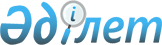 О внесении изменений и дополнений в некоторые нормативные постановления Счетного комитета по контролю за исполнением республиканского бюджетаНормативное постановление Счетного комитета по контролю за исполнением республиканского бюджета от 28 сентября 2022 года № 10-НҚ. Зарегистрировано в Министерстве юстиции Республики Казахстан 30 сентября 2022 года № 29923.
      Счетный комитет по контролю за исполнением республиканского бюджета (далее – Счетный комитет) ПОСТАНОВЛЯЕТ:
      1. Внести в некоторые нормативные постановления Счетного комитета следующие изменения и дополнения:
      1) в нормативном постановлении Счетного комитета по контролю за исполнением республиканского бюджета от 31 марта 2016 года № 5-НҚ "Об утверждении процедурных стандартов внешнего государственного аудита и финансового контроля" (зарегистрировано в Реестре государственной регистрации нормативных правовых актов № 13647):
      в Процедурном стандарте внешнего государственного аудита и финансового контроля по проведению аудита эффективности, утвержденном указанным нормативным постановлением:
      главу 4 исключить;
      пункт 29 изложить в следующей редакции:
      "29. Изучение направления аудита эффективности или деятельности объекта государственного аудита, проводимое на этапе предварительного изучения и планирования аудиторского мероприятия, является продолжением аналитических процедур, которые были проведены на этапе планирования. На данном этапе процесс изучения является максимально детализированным и сфокусированным на определенных аспектах направления государственного аудита или деятельности объекта государственного аудита в зависимости от определенной темы аудиторского мероприятия и нацелен на разработку документов аудита.";
      пункт 33 изложить в следующей редакции:
      "33. Цель аудиторского мероприятия формулируется на основе темы аудита эффективности на стадии формирования Перечня объектов государственного аудита в порядке, определенном Правилами.";
      пункт 41 изложить в следующей редакции:
      "41. Одним из специальных критериев аудита эффективности является показатель перспективности, предназначенный для определения соответствия произведенных расходов целям и задачам, поставленным на обозначенный ожидаемый период. Критерий перспективности используется при аудите эффективности планирования республиканского бюджета и реализации документов Системы государственного планирования Республики Казахстан. Определение и (или) разработка специальных критериев осуществляются с использованием информации из доступных и достоверных источников.";
      пункт 74 изложить в следующей редакции:
      "74. Аудиторская документация составляется подробно, чтобы другой государственный аудитор, не имеющий предварительных сведений о результатах государственного аудита (либо в ходе контроля качества), смог оценить:
      1) связь между вопросами, критериями, масштабом государственного аудита, оценкой рисков, Программой аудита на проведение аудиторского мероприятия, сроками, объемом и результатами выполненных аудиторских процедур;
      2) аудиторские доказательства, подтверждающие аудиторское заключение или мнение государственного аудитора;
      3) обоснования, которые требовали применения профессионального суждения;
      4) соответствующие выводы и рекомендации государственного аудита.";
      приложения 1 и 2 исключить;
      в Процедурном стандарте внешнего государственного аудита и финансового контроля по проведению аудита соответствия, утвержденном указанным нормативным постановлением:
      заголовок параграфа 1 главы 3 изложить в следующей редакции:
      "Параграф 1. Предварительное изучение объектов государственного аудита и составление Программы аудита и поручений";
      пункт 12 изложить в следующей редакции:
      "12. Порядок формирования группы для проведения аудита соответствия, предварительного изучения объектов государственного аудита, составления Программы аудита и поручений осуществляется в соответствии с Правилами проведения внешнего государственного аудита и финансового контроля, утвержденными нормативным постановлением Счетного комитета по контролю за исполнением республиканского бюджета от 30 июля 2020 года № 6-НҚ (зарегистрировано в Реестре государственной регистрации нормативных правовых актов № 21070) (далее – Правила).";
      пункт 30 изложить в следующей редакции:
      "30. Вследствие ограничений, установленных Программой аудита, аудит соответствия не предоставляет гарантии или абсолютной уверенности в том, что все факты несоответствия требованиям будут обнаружены.";
      дополнить пунктом 35-1 следующего содержания:
      "35-1. Для формирования достаточных, надежных и актуальных аудиторских доказательств, с учетом особенностей и специфики деятельности объекта государственного аудита государственный аудитор, руководствуясь профессиональным суждением, использует аудиторскую выборку.
      Аудиторская выборка включает в себя применение аудиторских процедур к менее чем ста процентам элементов совокупности, значимой для аудита, таким образом, чтобы каждый элемент совокупности имел вероятность попасть в выборку, что предоставит государственному аудитору разумную основу для формирования выводов обо всей совокупности.";
      в Процедурном стандарте внешнего государственного аудита и финансового контроля по осуществлению контроля качества органами внешнего государственного аудита и финансового контроля, утвержденном указанным нормативным постановлением:
      Процедурный стандарт внешнего государственного аудита и финансового контроля по осуществлению контроля качества органами внешнего государственного аудита и финансового контроля изложить в редакции согласно приложению 1 к настоящему нормативному постановлению.
      в Процедурном стандарте внешнего государственного аудита и финансового контроля по проведению аудита финансовой отчетности, утвержденном указанным нормативным постановлением:
      пункт 7 изложить в следующей редакции:
      "7. КФО РБ составляется на основании консолидированной финансовой отчетности администраторов республиканских бюджетных программ (и подведомственных им государственных учреждений) и финансовой отчетности по поступлениям бюджета. Высший орган государственного аудита и финансового контроля для проведения аудита консолидированной финансовой отчетности республиканского бюджета обобщает информацию об исполнении местных бюджетов.";
      пункт 29 изложить в следующей редакции:
      "29. Общий порядок планирования аудиторских мероприятий, включая формы программы аудита определен Правилами проведения внешнего государственного аудита и финансового контроля, утвержденными нормативным постановлением Счетного комитета от 30 июля 2020 года № 6-НҚ (зарегистрировано в Реестре государственной регистрации нормативных правовых актов № 21070) (далее – Правила). В Стандарте отражены специфические особенности аудита финансовой отчетности.";
      пункт 33 изложить в следующей редакции:
      "33. При первичном аудите руководитель группы аудита должен ознакомиться с аудиторской документацией предыдущего государственного аудитора, а также может по согласованию с руководителем структурного подразделения ответственного за проведение аудита и членом органа внешнего государственного аудита и финансового контроля (далее – орган внешнего ГАФК), ответственным за аудиторское мероприятие увеличить объем работ по планированию, рассмотреть дополнительные вопросы при разработке программы аудита.";
      пункт 62 изложить в следующей редакции:
      "62. Формируя программу проведения аудита, государственный аудитор должен определить уровень существенности как на уровне финансовой отчетности в целом, так и в отношении остатков по отдельным счетам бухгалтерского учета, групп однотипных операций и случаев раскрытия информации, для которых искажения меньшей величины, чем уровень существенности финансовой отчетности в целом, могли бы повлиять на экономические решения пользователей, принятые на основе финансовой отчетности.";
      пункт 142 изложить в следующей редакции:
      "142. Государственный аудитор должен установить, есть ли необходимость пересмотреть программу аудита, если:
      1) характер выявленных искажений и обстоятельства их возникновения указывают на то, что могут существовать иные искажения, которые в совокупности с искажениями, накопленными в ходе аудита, могли бы оказаться существенными;
      2) совокупность искажений, накопленных в ходе аудита, приближается к уровню существенности, установленного в соответствии с параграфом 6 главы 5 Стандарта.";
      пункт 156 изложить в следующей редакции:
      "156. Аудиторский отчет должен иметь заголовок, четко указывающий на то, что данный отчет является отчетом органа внешнего ГАФК и надлежащим образом адресован.";
      пункт 179 изложить в следующей редакции:
      "179. Группой аудита определяется следующее:
      1) уровень существенности для финансовой отчетности группы в целом при разработке программы проведения аудита группы;
      2) с учетом особенностей группы, если они есть, идентифицировать определенные группы однотипных операций, остатки по счетам бухгалтерского учета или случаи раскрытия информации в финансовой отчетности группы, для которых искажения сумм меньше уровня существенности, определенной для финансовой отчетности группы в целом, могут, в соответствии с обоснованными ожиданиями, повлиять на экономические решения пользователей, принимаемые на основании финансовой отчетности группы.
      В таких случаях группа аудита должна определить уровень или уровни существенности, которые будут применяться к указанным определенным группам однотипных операций, остаткам по счетам, раскрытиям информации;
      3) существенность компонента для тех компонентов, в которых государственные аудиторы будут проводить аудит в целях аудита финансовой отчетности группы. В целях снижения риска того, что совокупность неисправленных и необнаруженных искажений в финансовой отчетности группы превысит уровень существенности, определенный для финансовой отчетности группы в целом, существенность компонента устанавливается ниже уровня существенности для финансовой отчетности группы в целом.";
      2) в нормативном постановлении Счетного комитета от 30 июля 2020 года № 6-НҚ "Об утверждении Правил проведения внешнего государственного аудита и финансового контроля" (зарегистрировано в Реестре государственной регистрации нормативных правовых актов № 21070):
      в Правилах проведения внешнего государственного аудита и финансового контроля, утвержденных указанным нормативным постановлением:
      пункт 3 изложить в следующей редакции:
      "3. В настоящих Правилах используются следующие понятия:
      1) аудиторские процедуры – осуществляемые в ходе аудиторского мероприятия в соответствии с программой его проведения действия, необходимые для достижения целей аудиторского мероприятия;
      2) аудиторское мероприятие – комплекс действий, направленных на подготовку, проведение, оформление аудиторских отчетов и аудиторских заключений по итогам государственного аудита;
      3) постановление – документ органов внешнего государственного аудита и финансового контроля, которым утверждается аудиторское заключение;
      4) материалы государственного аудита и финансового контроля – документы, необходимые для проведения государственного аудита, а также составленные по его результатам документы и прилагаемые аудиторские доказательства;
      5) органы внешнего государственного аудита и финансового контроля (далее – Органы внешнего государственного аудита) – Счетный комитет по контролю за исполнением республиканского бюджета, Ревизионные комиссии;
      6) объекты государственного аудита и финансового контроля – государственные органы, государственные учреждения, субъекты квазигосударственного сектора, а также получатели бюджетных средств (далее – объекты государственного аудита);
      7) контроль качества государственного аудита – проверка и (или) анализ документов, составляемых государственными аудиторами и иными уполномоченными должностными лицами органов государственного аудита и финансового контроля на предмет соответствия стандартам государственного аудита и финансового контроля при осуществлении государственного аудита;
      8) предписание – обязательный для исполнения акт органов внешнего государственного аудита и финансового контроля, направляемый государственным органам, организациям и должностным лицам, для устранения выявленных нарушений и (или) причин, условий, способствующих им, а также принятия мер ответственности, предусмотренных законами Республики Казахстан, к лицам, допустившим эти нарушения;
      9) поручение - официальный документ, дающий право на проведение аудиторского мероприятия и проверку исполнения решений органа внешнего государственного аудита и финансового контроля, оформляется на бланке строгой отчетности с регистрацией в уполномоченном органе в области правовой статистики и специальных учетов в соответствии с приказом исполняющего обязанности Генерального Прокурора Республики Казахстан от 25 декабря 2020 года № 162 "Об утверждении Правил регистрации актов о назначении, дополнительных актов о продлении сроков проверки и профилактического контроля и надзора с посещением субъекта (объекта) контроля и надзора и их отмены, уведомлений о приостановлении, возобновлении, продлении сроков проверки и профилактического контроля и надзора с посещением субъекта (объекта) контроля и надзора, изменении состава участников и представлении информационных учетных документов о проверке и профилактическом контроле и надзоре с посещением субъекта (объекта) контроля и надзора и их результатах" (зарегистрирован в Реестре государственной регистрации нормативных правовых актов № 21964).";
      пункт 17 изложить в следующей редакции:
      "17. Структурным подразделением, ответственным за планирование, до 25 октября года, предшествующего планируемому, предварительный проект Перечня объектов государственного аудита по форме, согласно приложению 1 к настоящим Правилам, согласованный членами Счетного комитета и руководителями структурных подразделений, ответственных за проведение государственного аудита, контроля качества и правовое обеспечение направляется в Уполномоченный орган по внутреннему государственному аудиту (далее – Уполномоченный орган) и ревизионные комиссии.
      При рассмотрении предварительного проекта Перечня объектов государственного аудита заслушивается доклад руководителя структурного подразделения, ответственного за планирование.";
      пункт 34 изложить в следующей редакции:
      "34. Подготовка к проведению аудиторского мероприятия является его первоначальным этапом, на котором осуществляются:
      1) формирование группы государственного аудита;
      2) предварительное изучение объектов государственного аудита;
      3) составление программы проведения государственного аудита (далее – Программа аудита), поручения на проведение аудиторского мероприятия, совместной и параллельной проверок (далее – Поручение), являющиеся актами о назначении проверки.";
      пункт 48 изложить в следующей редакции:
      "48. В ходе предварительного изучения на основе анализа информации об объекте государственного аудита в зависимости от типа государственного аудита:
      1) осуществляется анализ состояния аудируемой сферы, в том числе государственного управления и (или) отрасли экономики, социально-экономического развития в региональном и (или) страновом разрезе;
      2) определяются базовые показатели, предусмотренные статьей 4 Закона;
      3) определяются специальные показатели, предусмотренные соответствующими процедурными стандартами по типам аудита и методологическими документами;
      4) оцениваются риски - существование каких-либо факторов (действий или событий), оказывающих негативное влияние на формирование и использование бюджетных средств и активов в проверяемой сфере или финансово-хозяйственную деятельность объекта государственного аудита, следствием чего могут быть нарушения и недостатки;
      5) изучается степень эффективности внутреннего контроля деятельности объекта государственного аудита.
      6) осуществляется обоснование аудиторской выборки (определение уровня существенности при необходимости) и оценка аудиторского риска.";
      пункт 59 изложить в следующей редакции:
      "59. В случае признания результатов государственного аудита, проведенного другим органом государственного аудита, аудиторское мероприятие не проводится или проводится с сокращением объемов государственного аудита. Результаты признания учитываются при формировании Программы аудита.";
      заголовок параграфа 3 главы 3 изложить в следующей редакции:
      "Параграф 3. Составление Программы аудита и Поручений";
      пункты 63 и 64 изложить в следующей редакции:
      "63. На основе предварительного изучения объектов государственного аудита с учетом признания (непризнания) результатов государственного аудита, группой государственного аудита составляется Программа аудита по форме, согласно приложению 8 к настоящим Правилам, Экспертное заключение по итогам признания результатов государственного аудита (в случае проведения процедуры признания).
      64. Программа аудита включает в себя общую информацию об аудиторском мероприятии, а также показатели и вопросы аудита по объектам государственного аудита, направленные на достижение целей аудиторского мероприятия.";
      пункт 66 изложить в следующей редакции:
      "66. В Программе аудита и Поручении цель аудиторского мероприятия определяется исходя из тематики (наименования аудиторского мероприятия), и типа государственного аудита, предусмотренного Перечнем объектов государственного аудита.";
      пункт 68 исключить;
      пункты 71, 72 и 73 изложить в следующей редакции:
      "71. В целях проведения контроля качества, руководителем группы государственного аудита, за подписью руководителя структурного подразделения, ответственного за проведение аудита, не позднее чем за восемь рабочих дней до выхода на объект аудита, в структурное подразделение, ответственное за проведение контроля качества представляются:
      1) информация о результатах предварительного изучения объектов государственного аудита, с приложением экспертного заключения по итогам признания результатов государственного аудита и материалов, подвергнутых признанию (в случае проведения процедуры признания);
      2) служебная записка, предусмотренная пунктом 61 настоящих Правил;
      3) проект Программы аудита.
      72. Программа аудита и Поручения, Экспертное заключение по итогам признания результатов государственного аудита формируются в ИИС СК.
      73. По проекту Программы аудита в течение трех рабочих дней проводится контроль качества. Контроль качества проводится в соответствии со статьей 24 Закона в порядке, определенном 750. Процедурным стандартом внешнего государственного аудита и финансового контроля по осуществлению контроля качества, утвержденным нормативным постановлением Счетного комитета от 31 марта 2016 года № 5-НҚ (зарегистрирован в Реестре государственной регистрации нормативных правовых актов № 13647, далее – 750. Процедурный стандарт).";
      пункты 75 и 76 изложить в следующей редакции:
      "75. Руководитель группы государственного аудита не позднее чем за четыре рабочих дня до основного этапа аудиторского мероприятия вносит члену Счетного комитета (Ревизионной комиссии) ответственному за аудиторское мероприятие информацию о результатах предварительного изучения, а также проект программы аудита предварительно согласованные с руководителями структурных подразделений, ответственных за проведение государственного аудита, контроль качества и методологическое сопровождение.
      Замечания и предложения члена Счетного комитета (Ревизионной комиссии), ответственного за аудиторское мероприятие группой государственного аудита отрабатываются в рабочем порядке.
      76. До выхода на аудиторское мероприятие (основной этап):
      1) на утверждение Члену Счетного комитета (Ревизионной комиссии) не позднее, чем за два рабочих дня вносится Программа аудита, составленная участниками группы государственного аудита по объектам государственного аудита, подписанная государственными аудиторами, руководителем группы государственного аудита, руководителем структурного подразделения, ответственного за проведение государственного аудита, а также согласованная руководителями структурных подразделений, ответственных за планирование, контроль качества и методологическое обеспечение, руководителем аппарата Счетного комитета (Ревизионной комиссии);
      2) членом Счетного комитета (Ревизионной комиссии), ответственным за аудиторское мероприятие, не позднее чем за два рабочих дня подписываются Поручения, составленные участниками группы государственного аудита, завизированные руководителем группы государственного аудита, руководителями структурных подразделений, ответственных за проведение государственного аудита, правовое обеспечение.
      Допускается непосредственное участие члена Ревизионной комиссии в проведении аудиторского мероприятия.
      Участие члена Ревизионной комиссии в проведении аудиторского мероприятия, процедура подписания и утверждения документов на стадии планирования государственного аудита и в ходе проведения аудиторского мероприятия осуществляются в порядке, определенном регламентом Ревизионной комиссии.";
      дополнить пунктом 76-1 следующего содержания:
      "76-1. Для рационального использования ресурсов, период нахождения государственных аудиторов на объекте государственного аудита должен быть не более 70% от срока основного этапа аудиторского мероприятия, предусмотренного Перечнем объектов государственного аудита.";
      пункты 77, 78 и 79 изложить в следующей редакции:
      "77. Кадровой службой вносятся на подписание руководителю аппарата Счетного комитета (руководителю аппарата и (или) председателю Ревизионной комиссии) приказы о командировании после утверждения Программы аудита, но не позднее, чем за два рабочих дня до выхода на аудиторское мероприятие.
      78. После подписания документов, указанных в пунктах 76 и 77 настоящих Правил структурным подразделением Счетного комитета, ответственным за проведение государственного аудита, под одним регистрационным номером регистрируются Программы аудита и Поручения.
      Регистрация документов, указанных в пунктах 76 и 77 настоящих Правил, в Ревизионных комиссиях осуществляется в порядке, определенном их регламентами.
      79. Регистрационные номера присваиваются с начала календарного года с указанием следующих значений:
      N-Б – Программа аудита;
      N-П-Т – Поручение на проведение аудиторского мероприятия, встречной, совместной и параллельной проверок, где N – порядковый номер аудиторского мероприятия в соответствии с Перечнем объектов государственного аудита, П – порядковый номер поручения;
      N-ҚТ – Поручение на перепроверку по итогам контроля качества аудиторского мероприятия.
      Регистрация второго и следующих Поручений в рамках одного аудиторского мероприятия осуществляется за тем же порядковым номером (N) с присвоением к указанному значению через дефис порядкового номера (-1-Т, -2-Т и так далее).";
      дополнить пунктом 95-1 следующего содержания:
      "95-1. Членам Счетного комитета, а также иным работникам запрещается осуществлять должностные обязанности, связанные с проведением и (или) сопровождением аудиторских мероприятий, в случае конфликта интересов, предусмотренного пунктом 1 статьи 38 Закона.
      Урегулирование конфликта интересов осуществляется путем реализации мер, принимаемых в соответствии с законодательствами о противодействии коррупции, государственной службе Республики Казахстан, а также государственном аудите и финансовом контроле, направленных на предотвращение и разрешение конфликта интересов, принятие взаимоприемлемых для Счетного комитета и работников Счетного комитета решений по нему.
      Способы урегулирования конфликта интересов работников Счетного комитета:
      добровольный отказ работника или его отстранение (постоянное или временное) от участия в аудиторском мероприятии, в обсуждении и процессе принятия решений по вопросам, которые находятся или могут оказаться под влиянием конфликта интересов;
      отказ работника от своего личного интереса, порождающего конфликт с интересами Счетного комитета.
      Приведенный перечень способов разрешения конфликта интересов не является исчерпывающим.";
      пункты 99 и 100 изложить в следующей редакции:
      "99. В случае непризнания результатов государственного аудита, проведенного органом государственного аудита, аудиторское мероприятие на данных объектах государственного аудита проводится в соответствии с Программой аудита.
      100. При изменении объема государственного аудита в случае признания результатов государственного аудита, проведенного органом государственного аудита в Перечень объектов государственного аудита, Программу аудита, вносятся изменения.";
      пункт 102 изложить в следующей редакции:
      "102. В случае утраты трудоспособности одним из членов группы аудита, либо его замены, то лицом завершившим аудиторское мероприятие до сроков, указанных в поручении, представляется подписанная информация о результатах государственного аудита по его вопросам, закрепленным в Программе аудита, руководителю группы аудита, а в его отсутствии государственному аудитору, находящемуся на объекте аудита, которая будет являться приложением к аудиторскому отчету и основанием для включения его результатов в аудиторский отчет.";
      пункт 104 изложить в следующей редакции:
      "104. В случае признания целесообразности проведения аудиторского мероприятия, по неохваченным, Программой аудита вопросам, член Счетного комитета (Ревизионной комиссии), ответственный за аудиторское мероприятие, дает государственному аудитору соответствующее поручение, с внесением дополнений в Программу аудита. Материалы, по неохваченным, Программой аудита вопросам, предоставляются объектом государственного аудита на основании Требования о предоставлении документов, направленного государственным аудитором, осуществляющим аудиторское мероприятие.";
      пункт 106 изложить в следующей редакции:
      "106. Внесение изменений и (или) дополнений в Программу аудита в ходе проведения аудиторского мероприятия осуществляется в порядке, определенном в пункте 76 настоящих Правил с регистрацией в ИЭДО по основаниям, предусмотренным пунктами 61, 100 - 104 настоящих Правил, на основании служебной записки за подписью руководителя структурного подразделения, ответственного за проведение государственного аудита, на имя члена Счетного комитета (Ревизионной комиссии), ответственного за аудиторское мероприятие, с указанием обоснований внесения изменений и (или) дополнений, подготовленной руководителем группы государственного аудита, завизированной руководителями структурных подразделений, ответственных за планирование, правовое обеспечение и контроль качества.";
      пункт 108 изложить в следующей редакции:
      "108. Государственные аудиторы (ассистенты, эксперты, привлекаемые к проведению государственного аудита) для подтверждения достоверности и (или) сбора аудиторских доказательств на предмет фактической поставки товаров, оказания услуг и выполнения определенных видов (объемов) работ, в том числе приобретенных за счет субсидий, грантов, целевых вкладов, займов, кредитов совместно с лицом, уполномоченным руководителем объекта государственного аудита, на основе применения аудиторских процедур проводят контрольный обмер, осмотр (далее – контрольный обмер (осмотр)) по всем позициям, охваченным аудиторской выборкой.
      Руководство объекта государственного аудита в письменной форме уведомляется о необходимости обеспечить участие представителей заказчика и (или) поставщика (подрядчика), получателей субсидий, грантов, целевых вкладов, займов, кредитов и задействованных лиц с контрольно-измерительными приборами, необходимыми для проведения полноценного контрольного обмера (осмотра).";
      пункты 111 и 112 изложить в следующей редакции:
      "111. В процессе проведения аудиторского мероприятия государственные аудиторы ежедневно информируют руководителя группы государственного аудита о проделанной работе. В рамках аудиторских мероприятий, за исключением мероприятий, имеющих секретный характер и (или) информацию ограниченного распространения, начиная со второй недели проведения аудиторского мероприятия на объекте, государственные аудиторы еженедельно, в предпоследний рабочий день по защищенным каналам связи или на бумажном носителе направляют проекты аудиторского отчета, таблицы системных недостатков, выявленных в ходе аудиторского мероприятия (при наличии) и реестра выявленных нарушений, составленные на отчетную дату.
      112. Руководитель группы государственного аудита проводит мониторинг полноты охвата вопросов аудиторского мероприятия, корректирует отдельные направления аудиторского мероприятия и еженедельно в последний рабочий день недели до 15-00 часов по защищенным каналам связи (в том числе посредством Интранет портала государственных органов по индивидуальной учетной записи) или на бумажном носителе предоставляет члену Счетного комитета (Ревизионной комиссии), ответственному за аудиторское мероприятие, руководителю подразделения, ответственного за проведение государственного аудита и работнику структурного подразделения, ответственного за правовое обеспечение проекты аудиторских отчетов, таблицы системных недостатков, выявленных в ходе аудиторского мероприятия (при наличии) и реестров выявленных нарушений, составленных на отчетную дату.";
      пункт 116 изложить в следующей редакции:
      "116. Аудиторский отчет составляется в соответствии с перечнем вопросов Программы аудита. Содержание отчетов должно быть систематизированным и исключать повторы, быть логичным и доступным для восприятия.";
      пункты 118 и 119 изложить в следующей редакции:
      "118. Каждый факт нарушения, а также выявленные недостатки и пробелы законодательства нумеруются и фиксируются отдельным пунктом (пункт 1., пункт 2. и так далее) в последовательном порядке с описанием характера и вида нарушения, в том числе предусмотренных в Классификаторе нарушений, выявляемых на объектах государственного аудита и финансового контроля, утвержденном нормативным постановлением Счетного комитета от 1 октября 2018 года № 18-НҚ (зарегистрирован в Реестре государственной регистрации нормативных правовых актов №17643).
      В описании нарушения делается ссылка на документы, подтверждающие нарушения.
      В пункте фиксируемого нарушения необходимо указать должностных лиц объекта государственного аудита, в компетенцию и полномочия которых входило рассмотрение вопросов, по которым в ходе проведения аудиторского мероприятия выявлены нарушения и недостатки, с приложением подтверждающих документов.";
      119. К Аудиторскому отчету прилагаются следующие аудиторские доказательства, являющиеся его неотъемлемой частью:
      1) требование по исполнению обязанностей руководителя объекта государственного аудита;
      2) текущая ситуация в отрасли, в том числе проблемные вопросы и системные недостатки отрасли (в случае выявления дополнительных фактов, неохваченных на этапе предварительного изучения);
      3) таблица системных недостатков, выявленных в ходе проведения аудиторского мероприятия (при наличии) (далее – Таблица системных недостатков), подписанная государственными аудиторами и составленная по форме, согласно приложению 16-1 к настоящим Правилам;
      4) реестр выявленных нарушений по результатам аудиторского мероприятия (далее – Реестр), подписанный государственными аудиторами и составленный по форме, согласно приложению 17 к настоящим Правилам;
      5) подлинники или заверенные в установленном порядке копии документов, таблицы, а также при наличии справки, фотографии, иллюстрирующие факты нарушений;
      6) письменные объяснения лиц по допущенным нарушениям, исходя из функциональных и должностных обязанностей;
      7) акты контрольных обмеров (осмотров) (в случае их составления);
      8) заключения исследований (испытаний), экспертиз, копии протоколов, документы или их копии, связанные с результатами аудиторского мероприятия (в случае их составления);
      9) заключения экспертов (в случае привлечения);
      10) результаты анкетирования населения с точки зрения удовлетворенности получателей государственных услуг (при наличии);
      11) документы (копии), подтверждающие факт оплаты (в случае возмещения (восстановления) средств в ходе аудиторского мероприятия):
      платежные поручения (счета к оплате, квитанции, чеки);
      ведомости, ордера, наряды;
      акты выполненных работ, поставки товаров и оказанных услуг;
      12) аналитические материалы и материалы, подтверждающие факт нарушения и недостатка в деятельности объекта государственного аудита;
      13) экспертные заключения по итогам процедуры признания результатов государственного аудита органов государственного аудита и материалы, подвергнутые признанию (в случае проведения процедуры признания);
      14) письмо-представление объекта аудита о полноте и достоверности информации и документов, представленных в ходе проведения аудиторского мероприятия по форме, согласно приложению 17-1 к настоящим Правилам.";
      пункт 126 изложить в следующей редакции:
      "126. По проектам аудиторских отчетов (аудиторским отчетам) и Реестрам, приложенным к ним, проводится юридическая экспертиза, по результатам которого формируется юридическое заключение.
      В случае, если проект Аудиторского отчета (Аудиторский отчет) содержит:
      1) до пятидесяти пунктов нарушений, то юридическая экспертиза проводится в срок не более пяти рабочих дней со дня его регистрации в канцелярии Счетного комитета (Ревизионной комиссии);
      2) пятьдесят и более пунктов нарушений, то юридическая экспертиза проводится в срок не более шести рабочих дней со дня его регистрации в канцелярии Счетного комитета (Ревизионной комиссии).";
      пункт 128 изложить в следующей редакции:
      "128. Рассмотрение юридического заключения к проекту Аудиторского отчета и Реестра, приложенного к нему, осуществляется группой государственного аудита в течение трех рабочих дней со дня его получения. При рассмотрении юридического заключения учитываются замечания и предложения члена Счетного комитета (Ревизионной комиссии), ответственного за проведение государственного аудита (при наличии) и руководителя структурного подразделения, ответственного за проведение государственного аудита.
      В случае возникновения разногласий при рассмотрении юридического заключения к проекту Аудиторского отчета и Реестра, приложенного к нему, спорные вопросы выносятся на рассмотрение согласительной комиссии в порядке, определенном Методологическим руководством по применению 750. Процедурного стандарта.
      По результатам рассмотрения юридического заключения Аудиторский отчет подписывается в двух экземплярах государственным аудитором и привлеченными специалистами государственных органов, работниками негосударственных аудиторских организаций, проводившими аудиторское мероприятие. Все страницы Аудиторского отчета, начиная со второго листа, парафируются государственными аудиторами.
      Один экземпляр Аудиторского отчета направляется посредством ИЭДО в структурное подразделение, ответственное за контроль качества для проведения в течение семи рабочих дней процедур контроля качества в порядке, определенном 750. Процедурным стандартом, а также Методологическим руководством по применению данного стандарта.
      Второй экземпляр Аудиторского отчета направляется объекту аудита в срок в течение десяти рабочих дней после завершения аудиторского мероприятия на последнем объекте аудита в рамках аудиторского мероприятия. Аудиторский отчет направляется одним из приемлемых способов, указанных в пункте 125 настоящих Правил.";
      пункт 131 изложить в следующей редакции:
      "131. Поступившие в Счетный комитет (Ревизионную комиссию) возражения к Аудиторскому отчету рассматриваются на этапе подготовки Аудиторского заключения членом Счетного комитета (Ревизионной комиссии), ответственным за аудиторское мероприятие, совместно с государственными аудиторами, руководителем структурного подразделения, ответственного за проведение государственного аудита, работниками структурного подразделения, ответственного за правовое обеспечение, привлеченными экспертами, осуществлявшими государственный аудит. Мотивированный ответ объекту государственного аудита с указанием принятых и непринятых доводов по каждому пункту возражения направляется не позднее восьми рабочих дней до проведения заседания Счетного комитета (Ревизионной комиссии). Пояснения, представленные объектом государственного аудита на Аудиторский отчет, принимаются во внимание без подготовки ответа на них.";
      пункт 133 изложить в следующей редакции:
      "133. Оригиналы материалов о результатах предварительного изучения, служебные записки о внесенных изменениях и дополнениях в Заявку, Программу аудита, Поручения, Аудиторского отчета (экземпляр № 1), Таблицы системных недостатков, Реестра и приложений к Аудиторскому отчету, возражения объектов государственного аудита (при наличии) государственными аудиторами сдаются в структурное подразделение, ответственное за документооборот (структурное подразделение, определенное в соответствии с регламентом Ревизионной комиссии), не позднее двух рабочих дней со дня окончания командировки с отражением в описи наименований документов и количества листов, которые до укомплектования их остальными материалами аудиторского мероприятия формируются в накопительной папке.
      Оригиналы Аудиторских отчетов, Таблицы системных недостатков, Реестра и приложений к Аудиторскому отчету, возражения объектов государственного аудита в течение трех рабочих дней со дня их поступления в Счетный комитет (Ревизионную комиссию) сканируются структурным подразделением, ответственным за документооборот (структурное подразделение, определенное в соответствии с регламентом Ревизионной комиссии), регистрируются в ИЭДО и передаются члену Счетного комитета (Ревизионной комиссии), ответственному за аудиторское мероприятие структурным подразделениям, ответственным за проведение государственного аудита, контроль качества и правовое обеспечение.
      Документы, сформированные в рамках аудиторского мероприятия, размещаются в ИИС СК с приобщением их сканированных версий.";
      пункты 135 и 136 изложить в следующей редакции:
      "135. По результатам проведенного аудиторского мероприятия с учетом юридического заключения, вынесенного по результатам юридической экспертизы проектов Аудиторских отчетов, результатов (материалов) перепроверки аудиторского мероприятия с выездом на место (в случае ее проведения) структурное подразделение ответственное за проведение государственного аудита совместно с руководителем и группой аудита, привлеченными экспертами, под руководством члена Счетного комитета, ответственного за аудиторское мероприятие (член Ревизионной комиссии, ответственный за аудиторское мероприятие совместно с руководителем группы аудита с участием государственных аудиторов и привлеченных экспертов), после направления подписанного Аудиторского отчета последнему объекту государственного аудита, готовит проекты Аудиторского заключения, Сводной таблицы системных недостатков, выявленных в ходе аудиторского мероприятия (далее – Сводная таблица), Сводного реестра выявленных нарушений по результатам государственного аудита (далее – Сводный реестр) и Предписаний для устранения выявленных нарушений законодательства Республики Казахстан и (или) причин, условий, способствующих им, а также принятия мер ответственности, предусмотренных законами Республики Казахстан, к лицам, допустившим эти нарушения.
      136. Проекты Аудиторского заключения, Сводного реестра, Постановления и Предписания структурным подразделением, ответственным за проведение государственного аудита Счетного комитета (руководителем группы государственного аудита Ревизионной комиссии) направляются в структурные подразделения, ответственные за контроль качества и правовое обеспечение.
      Юридическая экспертиза по проектам Аудиторского заключения, Сводного реестра, Постановления и Предписания проходит в течение трех рабочих дней, с последующим направлением заключения юридической экспертизы члену Счетного комитета (Ревизионной комиссии), ответственному за аудиторское мероприятие, в структурные подразделения, ответственные за контроль качества и проведение государственного аудита.
      Контроль качества проводится по проектам Аудиторского заключения, Сводной таблицы, Сводного реестра, Предписания и Постановления в течение трех рабочих дней со дня поступления, в порядке, определенном 750.Процедурным стандартом.";
      дополнить пунктом 136-1 следующего содержания:
      "136-1. Экспертное и юридическое заключения по результатам контроля качества и юридической экспертизы по проектам Аудиторского заключения, Сводной таблицы, Сводного реестра, Постановления и Предписания рассматриваются группой государственного аудита в течение одного рабочего дня с момента их получения.";
      пункт 138 изложить в следующей редакции:
      "138. Проект Аудиторского заключения подписывается руководителем группы аудита, руководителем структурного подразделения ответственного за проведение государственного аудита, руководителями структурных подразделений, ответственными за контроль качества и правовое обеспечение, членом Счетного комитета (Ревизионной комиссии), ответственным за аудиторское мероприятие.
      При наличии разногласий по вопросам правового сопровождения проект Аудиторского заключения подписывается руководителем структурного подразделения, ответственного за правовое обеспечение с письменным приложением его позиции.
      Проект Сводной таблицы подписывается всеми работниками, проводившими аудиторское мероприятие и визируется руководителем структурного подразделения, ответственного за проведение государственного аудита, членом Счетного комитета (Ревизионной комиссии), ответственным за аудиторское мероприятие.
      Проект Сводного реестра подписывается всеми работниками, проводившими аудиторское мероприятие, визируется руководителями структурных подразделений, ответственными за проведение государственного аудита, правовое обеспечение, членом Счетного комитета (Ревизионной комиссии), ответственным за аудиторское мероприятие.
      Проект предписания согласовывается руководителями структурных подразделений, ответственными за проведение государственного аудита, контроль качества, правовое обеспечение и после утверждения Аудиторского заключения, подписывается членом Счетного комитета (Ревизионной комиссии), ответственным за аудиторское мероприятие.
      Проект Аудиторского заключения с проектами тезисов доклада (выступления) представителя основного объекта государственного аудита, сопроводительным письмом представляются Председателю Счетного комитета (Ревизионной комиссии) за четыре рабочих дня до проведения заседания Счетного комитета (Ревизионной комиссии).";
      пункты 148 и 149 изложить в следующей редакции:
      "148. На заседании Счетного комитета (Ревизионной комиссии) рассматриваются итоги проведенных аудиторских мероприятий. Аудиторское заключение, Предписание принимаются по итогам заслушанной информации члена Счетного комитета (Ревизионной комиссии), ответственного за аудиторское мероприятие, и представителей объектов государственного аудита.
      На заседании Счетного комитета (Ревизионной комиссии) заслушивается информация руководителя структурного подразделения, ответственного за правовое обеспечение при наличии разногласий по вопросам правового сопровождения проекта Аудиторского заключения.
      149. В случае, если в ходе заседания Счетного комитета (Ревизионной комиссии) по итогам аудиторских мероприятий объект государственного аудита инициирует перенос сроков исполнения порученческих пунктов или какие-либо корректировки проекта Предписания Счетного комитета (Ревизионной комиссии), в протоколе заседания указываются инициатор, основание и принятое решение.
      В случае, если корректировка проекта Предписания Счетного комитета (Ревизионной комиссии) касается перенаправления порученческих пунктов другим заинтересованным сторонам, направление им проекта Предписания и его рассмотрение осуществляется после заседания Счетного комитета (Ревизионной комиссии) в порядке, определенном пунктом 137 настоящих Правил.";
      пункт 157 изложить в следующей редакции:
      "157. В ходе предварительного изучения деятельности основных объектов государственного аудита определяются возможные объекты встречной проверки, которые включаются в Программу аудита.
      Если в ходе проведения аудиторского мероприятия возникли основания для проведения встречной проверки, то в Программу аудита вносятся соответствующие дополнения.";
      пункты 168, 169 и 170 изложить следующей редакции:
      "168. Структурное подразделение ответственное за координацию внешних связей совместно со структурным подразделением ответственным за проведение государственного аудита под руководством члена Счетного комитета, ответственного за аудиторское мероприятие после обмена информацией с высшим органом государственного аудита страны сотрудничества проводит работу по подготовке проектов соглашения о проведении совместной (параллельной) проверки (далее – Соглашение) и Программы проверки.
      169. После прохождения проекта Программы проверки контроля качества, структурным подразделением ответственным за координацию внешних связей, совместно со структурным подразделением ответственным за проведение государственного аудита проекты Соглашения и Программы проверки направляются на согласование в высший орган государственного аудита страны сотрудничества не позднее двадцати рабочих дней до начала проведения проверки. В ходе согласования в Соглашение и Программу проверки при необходимости вносятся корректировки.
      170. Проекты Соглашения и Программы проверки, согласованные с высшим органом государственного аудита страны сотрудничества, визируется ответственным членом Счетного комитета, руководителями структурных подразделений, ответственных за проведение государственного аудита, правовое обеспечение, контроль качества, координацию внешних связей, и вносится на подпись Председателю Счетного комитета.
      Соглашение и Программа совместной проверки направляются для утверждения высшему органу государственного аудита страны сотрудничества не позднее семи рабочих дней до начала проверки.";
      пункт 173 изложить в следующей редакции:
      "173. При проведении совместной проверки на территории Республики Казахстан Аудиторский отчет оформляется на бланке Счетного комитета по количеству экземпляров, равному количеству участвующих в совместной проверке высших органов государственного аудита стран, с учетом одного экземпляра для объекта проверки.
      К Аудиторскому отчету прилагается Таблица системных недостатков, Реестр выявленных нарушений по результатам совместной или параллельной проверки, подписанные работниками, проводившими проверку.";
      пункт 194 изложить в следующей редакции:
      "194. Направление материалов по фактам нарушений, в которых усматриваются признаки административного правонарушения в уполномоченные органы осуществляется структурным подразделением, ответственным за проведение государственного аудита, после согласования cо структурным подразделением, ответственным за правовое обеспечение не позднее семи рабочих дней со дня отправки аудиторского отчета объекту государственного аудита.";
      пункт 204 изложить в следующей редакции:
      "204. Структурное подразделение, ответственное за контроль качества, проводит мониторинг хода реализации рекомендаций, содержащихся в Аудиторском заключении, и пунктов Предписаний Счетного комитета (Ревизионной комиссии) и на ежеквартальной основе информирует Председателя Счетного комитета (Ревизионной комиссии).
      Результаты мониторинга используются структурным подразделением, ответственным за проведение анализа и отчетности, для формирования ежеквартальной информации, представляемой Президенту Республики Казахстан и Парламенту Республики Казахстан, а также годового отчета об исполнении республиканского бюджета (местных бюджетов) за отчетный финансовый год, систематизации нарушений в целях их предотвращения.";
      пункт 233 изложить в следующей редакции:
      "233. В течение пяти рабочих дней после утверждения Аудиторского заключения и подписания Предписания Счетного комитета (Ревизионной комиссии), руководитель группы государственного аудита по согласованию с членом Счетного комитета (Ревизионной комиссии), ответственным за аудиторское мероприятие материалы государственного аудита (оригиналы материалов предварительного изучения, Программы аудита, Поручений, экспертное и юридическое заключение, Аудиторское заключение, подписанное членом Счетного комитета (Ревизионной комиссии), ответственным за аудиторское мероприятие, Сводный реестр, протокол заседания, подписанный Председателем Счетного комитета (Ревизионной комиссии), постановление, предписания), сдает в структурное подразделение, ответственное за документооборот, для доукомплектования накопительной папки с материалами аудиторского мероприятия содержащей уведомления о проведении предварительного изучения, уведомления о проведении аудиторского мероприятия, требование о предоставлении документов, возражения и пояснения объектов государственного аудита (при наличии) и мотивированные ответы Счетного комитета (Ревизионной комиссии) на возражения, экспертные заключения структурных подразделений ответственных за правовое обеспечение и контроль качества, служебной записки о приобщении материалов (при наличии) с последующей передачей в архив, электронные версии материалов аудиторского мероприятия вносятся в электронный архив Единой базы данных и ИИС СК.";
      приложения 1, 6, 8, 16, 17 и 19 изложить в редакции согласно приложениям 2, 3, 4, 5, 6 и 7 к настоящему постановлению.
      исключить приложения 7 и 9;
      дополнить приложениями 16-1 и 17-1 согласно приложениям 8 и 9 к настоящему постановлению.
      2. Департаменту методологии и контроля качества Счетного комитета в установленном законодательством порядке обеспечить:
      1) государственную регистрацию настоящего нормативного постановления в Министерстве юстиции Республики Казахстан;
      2) размещение настоящего нормативного постановления на интернет-ресурсе Счетного комитета.
      3. Контроль за исполнением настоящего нормативного постановления возложить на руководителя аппарата Счетного комитета.
      4. Настоящее нормативное постановление вводится в действие по истечении десяти календарных дней после дня его первого официального опубликования. 750. Процедурный стандарт внешнего государственного аудита и финансового контроля по осуществлению контроля качества органами внешнего государственного аудита и финансового контроля
      1. Настоящий Процедурный стандарт внешнего государственного аудита и финансового контроля по осуществлению контроля качества органами внешнего государственного аудита и финансового контроля (далее – Стандарт) разработан в соответствии с подпунктом 2) пункта 2 и пунктом 3 статьи 8 и статьи 24 Закона Республики Казахстан "О государственном аудите и финансовом контроле" (далее – Закон), а также на основании приемлемых положений Международных стандартов по проведению контроля качества (ISSAI) Международной организации высших органов аудита (INTOSAI).
      2. Стандарт содержит процедурные требования к осуществлению и оформлению контроля качества документов, составляемых государственными аудиторами и иными должностными лицами органов государственного аудита и финансового контроля по результатам государственного аудита, проводимых органами внешнего государственного аудита и финансового контроля (далее – органы внешнего ГАФК), заключений (материалов) привлеченных аудиторских организаций и (или) экспертов к проведению государственного аудита.
      3. Целью Стандарта является обеспечение организации контроля качества путем проведения регулярных проверок и (или) анализа документов, составляемых государственными аудиторами и иными должностными лицами органов государственного аудита и финансового контроля в ходе своей деятельности на предмет соответствия стандартам государственного аудита и финансового контроля, а также Правилам проведения внешнего государственного аудита и финансового контроля, утвержденным нормативным постановлением Счетного комитета по контролю за исполнением республиканского бюджета от 30 июля 2020 года №6-НҚ (зарегистрирован в Реестре государственной регистрации нормативных правовых актов № 21070, далее – Правила ГАФК).
      4. Задачей Стандарта является установление единого подхода к процедурным требованиям по осуществлению контроля качества государственного аудита, деятельности государственных аудиторов и иных должностных лиц органов государственного аудита и финансового контроля, заключений (материалов) привлеченных аудиторских организаций и экспертов к проведению государственного аудита.
      5. В настоящем Стандарте используются следующие понятия:
      контроль качества – проверка и (или) анализ документов, составляемых государственными аудиторами и иными должностными лицами органов государственного аудита и финансового контроля, привлеченными аудиторскими организациями и (или) экспертами к проведению государственного аудита на предмет соблюдения требований, предусмотренных в Общих и процедурных стандартах государственного аудита и финансового контроля, а также Правилах ГАФК.
      6. Принципами осуществления контроля качества являются:
      1) независимость – недопущение любого вмешательства в деятельность работников при осуществлении ими контроля качества;
      2) объективность – проведение контроля качества в строгом соответствии с законодательством Республики Казахстан, обеспечение единого подхода при проведении контроля качества и оформлении итогов контроля качества, с документально обоснованными и подтвержденными выводами, исключение конфликта интересов;
      3) прозрачность – ясность изложения результатов контроля качества, применение методов и критериев проведения контроля качества, обеспечивающих понятность и доступность его результатов для всех заинтересованных сторон;
      4) компетентность – совокупность необходимых профессиональных знаний и навыков работников для осуществления контроля качества;
      5) достоверность – подтверждение результатов контроля качества оригиналами документов или их сканированными версиями, а также ссылками на нормативные правовые акты, положения которых нарушены. Глава 2. Организация контроля качества
      7. Руководители органов внешнего ГАФК обеспечивают организацию контроля качества путем проведения регулярных проверок и (или) анализа документов, составляемых государственными аудиторами и иными должностными лицами органов государственного аудита и финансового контроля в ходе своей деятельности, на предмет соответствия стандартам государственного аудита и финансового контроля в порядке, определенном Правилами ГАФК, на основе системы управления рисками.
      8. Структурное подразделение, ответственное за проведение контроля качества осуществляет расчет показателей рисков аудиторских мероприятий, подвергаемых контролю качества, согласно Методологическому руководству по применению настоящего Стандарта (далее – Методологическое руководство).
      9. Контроль качества осуществляется структурным подразделением, ответственным за проведение контроля качества с учетом заключения структурного подразделения, ответственного за правовое обеспечение в рамках его компетенции.
      Контроль качества осуществляется государственными аудиторами, которые не принимали участие в данном государственном аудите и финансовом контроле.
      10. Необходимость и периодичность проведения контроля качества, а также сроки и продолжительность проведения контроля качества устанавливаются с целью обеспечения его оперативности и результативности.
      11. Членом органа внешнего ГАФК, ответственным за организацию и осуществление аудиторского мероприятия, руководителем структурного подразделения, ответственного за проведение государственного аудита, и руководителем группы государственного аудита в пределах своих полномочий принимаются меры по контролю деятельности государственных аудиторов за обеспечением ими надлежащего качества составления документов по результатам государственного аудита.
      12. Работники органов внешнего ГАФК своевременно и в полном объеме размещают необходимые документы в информационной системе электронного документооборота в целях проведения контроля качества и юридической экспертизы.
      13. При возникновении препятствий в ходе осуществления контроля качества по его проведению, в том числе отсутствие и/или не размещение необходимых документов и иной информации, руководители структурных подразделений, ответственные за проведение контроля качества и правовое обеспечение, информируют об этом руководителя органа внешнего ГАФК.
      14. Работники структурного подразделения, ответственного за проведение контроля качества анализируют и проводят экспертизу результатов государственного аудита по представленным материалам.
      15. Структурным подразделением, ответственным за проведение контроля качества, осуществляется контроль качества:
      1) информации о результатах предварительного изучения объектов государственного аудита, проекта Программы аудита;
      2) Аудиторских отчетов с подтверждающими документами, Таблицы системных недостатков, выявленных в ходе аудиторского мероприятия (при наличии) (далее – Таблица системных недостатков), Реестров выявленных нарушений по результатам аудиторского мероприятия (далее – Реестр);
      3) проектов Аудиторского заключения, Постановления и Предписаний, Сводной таблицы системных недостатков, выявленных в ходе аудиторского мероприятия (далее – Сводная таблица), Сводного реестра выявленных нарушений по результатам государственного аудита (далее – Сводный реестр);
      4) заключений (материалов) привлеченных экспертов;
      5) информации объектов государственного аудита и иных заинтересованных лиц по исполнению рекомендаций, данных в Аудиторском заключении и Предписаний по результатам внешнего государственного аудита.
      16. Структурное подразделение, ответственное за правовое обеспечение осуществляет юридическую экспертизу проектов Аудиторских отчетов и Реестров, приложенных к ним, проектов Аудиторского заключения, Сводного реестра, Постановления и Предписания в соответствии с Правилами ГАФК, а также Методологическим руководством по применению настоящего Стандарта.
      17. Контролю качества подвергаются подготовительный, основной и заключительный этапы аудиторской деятельности органов внешнего ГАФК, вся деятельность государственных аудиторов и иных должностных лиц органов государственного аудита и финансового контроля, заключения (материалы) привлеченных аудиторских организаций и экспертов к проведению государственного аудита на основании критериев, согласно Методологическому руководству по применению настоящего Стандарта.
      18. Детализация внутреннего порядка проведения контроля качества и критерии системы управления рисками по их проведению устанавливается в Методологическом руководстве по применению настоящего Стандарта. Глава 3. Контроль качества подготовительного этапа аудиторского мероприятия
      19. Информация о результатах предварительного изучения объектов государственного аудита, проект Программы аудита, служебная записка члена органа внешнего ГАФК, ответственного за аудиторское мероприятие (при внесении изменений в Перечень объектов государственного аудита), руководителем группы государственного аудита, за подписью руководителя структурного подразделения, ответственного за проведение государственного аудита за восемь рабочих дней до выхода на объект аудита представляются в структурное подразделение, ответственное за проведение контроля качества.
      20. Структурным подразделением, ответственным за проведение контроля качества проводится экспертиза документов, предусмотренных пунктом 19 настоящего Стандарта, на предмет соответствия требованиям действующих стандартов государственного аудита и финансового контроля и Правил ГАФК.
      21. По результатам рассмотрения представленных документов структурным подразделением, ответственным за проведение контроля качества в течение трех рабочих дней со дня их получения вносится экспертное заключение члену органа внешнего ГАФК и руководителю структурного подразделения, ответственному за проведение государственного аудита. Глава 4. Контроль качества основного этапа проведения аудиторского мероприятия
      22. Проект аудиторского отчета, подписанный государственными аудиторами, проекты Таблицы системных недостатков, Реестра и другие приложения (при наличии) руководителем группы государственного аудита (государственным аудитором) после завершения аудиторского мероприятия на объекте аудита направляются в орган внешнего ГАФК, способами, предусмотренными Правилами ГАФК.
      По проектам аудиторских отчетов (аудиторским отчетам) и Реестрам, приложенным к ним, проводится юридическая экспертиза в порядке, определенном Правилами ГАФК.
      23. Процедура контроля качества проводится на Аудиторский отчет, с учетом результатов юридической экспертизы, подписанный государственным аудитором и привлеченными специалистами государственных органов, работниками негосударственных аудиторских организаций, проводившими аудиторское мероприятие, в течение семи рабочих дней со дня получения структурным подразделением, ответственным за проведение контроля качества.
      24. Структурным подразделением, ответственным за проведение контроля качества, в разрезе утвержденных критериев контроля качества отражаются установленные факты нарушений и несоответствий с указанием конкретных фактов со ссылкой на документы и пункты нормативных правовых и правовых актов, положения которых нарушены, а также выводы по результатам контроля качества.
      Результаты контроля качества по аудиторским отчетам учитываются при проведении оценки эффективности деятельности государственных аудиторов.
      25. Структурным подразделением, ответственным за правовое обеспечение, в рамках правовой экспертизы дается оценка наличия и полноты аудиторских доказательств по нарушениям, зафиксированным в реестре нарушений, оценка правильности применения законодательства при квалификации нарушений, а также наличия признаков административного правонарушения.
      26. По результатам проведения контроля качества аудиторских отчетов, Таблицы системных недостатков и Реестров, приложенных к ним (в том числе аудиторских отчетов по совместным проверкам с другими органами государственного аудита и финансового контроля) формируется экспертное заключение (по совместным проверкам каждым органом государственного аудита и финансового контроля в отдельности в рамках подвергнутых аудиту вопросов).
      27. При несоответствии аудиторского отчета стандартам государственного аудита и финансового контроля по критериям, определенным Методологическим руководством по применению настоящего Стандарта, руководитель органа внешнего ГАФК определяет необходимость перепроверки результатов государственного аудита. Глава 5. Глава 5. Контроль качества заключений (материалов) привлеченных аудиторских организаций и экспертов к проведению государственного аудита
      28. При проведении государственного аудита привлекаемые эксперты руководствуются нормами Закона, а также требованиями, установленными в процедурных стандартах внешнего государственного аудита и финансового контроля и Правилах ГАФК.
      29. Контроль качества заключений (материалов) привлеченных аудиторских организаций и экспертов к проведению государственного аудита осуществляется в рамках контроля качества аудиторских отчетов. Глава 6. Контроль качества заключительного этапа аудиторского мероприятия
      30. Проекты Аудиторского заключения, Сводной таблицы, Сводного реестра, Постановления и Предписания, подготовленные под руководством Члена органа внешнего ГАФК, ответственного за аудиторское мероприятие, структурным подразделением, ответственным за проведение государственного аудита за восемь рабочих дней до проведения заседания органа внешнего ГАФК, одновременно направляются в структурные подразделения, ответственные за проведение контроля качества и правовое обеспечение.
      31. Юридическая экспертиза по проектам Аудиторского заключения, Сводного реестра, Постановления и Предписания осуществляется в течение трех рабочих дней, с последующим направлением заключения юридической экспертизы Члену органа внешнего ГАФК, ответственному за аудиторское мероприятие, в структурные подразделения, ответственные за проведение контроля качества и проведение государственного аудита.
      Структурным подразделением, ответственным за правовое обеспечение, в рамках правовой экспертизы дается оценка правильности применения законодательства при квалификации нарушений, в том числе по видам квалификации и полноте включения нарушений в сводный реестр.
      В юридическом заключении отражаются вопросы о соответствии содержания рекомендаций и поручений Аудиторского заключения требованиям законодательства, в том числе по адресности предписания.
      Представляется заключение о наличии или отсутствии признаков административного правонарушения по фактам нарушений, изложенным в Сводном реестре к Аудиторскому заключению для передачи в органы, уполномоченные возбуждать и (или) рассматривать дела об административных правонарушениях.
      32. Контроль качества по проектам Аудиторского заключения, Сводной таблицы, Сводного реестра, Предписания и Постановления проводится в течение трех рабочих дней со дня поступления, по результатам которого члену органа внешнего ГАФК, ответственному за аудиторское мероприятие и структурному подразделению, ответственному за проведение государственного аудита направляется экспертное заключение.
      Рассмотрение экспертного заключения по результатам контроля качества проектов Аудиторского заключения, Сводной таблицы, Сводного реестра, Предписания и Постановления, а также подготовка материалов на заседание органа внешнего ГАФК осуществляется в порядке, определенном Правилами ГАФК. Глава 7. Контроль качества исполнения реализации рекомендаций, содержащихся в Аудиторском заключении (в том числе совместном Аудиторском заключении), и пунктов Предписаний (Постановлений)
      33. По поступившей информации от объектов государственного аудита и иных заинтересованных лиц по исполнению рекомендаций, данных в Аудиторском заключении и Предписаний по результатам государственного аудита структурное подразделение, ответственное за проведение контроля качества, совместно с Членом органа внешнего ГАФК, ответственным за аудиторское мероприятие, в течение семи рабочих дней со дня поступления информации, осуществляют контроль и анализ на предмет своевременности и полноты:
      1) рассмотрения объектами аудита рекомендаций, данных в Аудиторском заключении, в том числе информации о результатах рассмотрения и подтверждающих документов об их рассмотрении и принятии решения.
      Информация об исполнении Правительством рекомендаций, данных в Аудиторском заключении направляется государственным органом (субъектом квазигосударственного сектора), ответственным за их исполнение, в высший орган государственного аудита и финансового контроля для рассмотрения вопроса о снятии с контроля либо продлении сроков их исполнения.
      Основания для снятия с контроля рекомендаций, данных в Аудиторском заключении, и пунктов Предписаний (Постановлений) органа внешнего ГАФК регламентируются Правилами ГАФК.
      2) исполнения порученческих пунктов Предписаний, в том числе информации о результатах исполнения Предписаний и подтверждающих документов.
      34. По результатам рассмотрения представленных документов структурным подразделением, ответственным за проведение контроля качества вносится проект служебной записки о результатах исполнения рекомендаций и предписаний члену органа внешнего ГАФК, ответственному за аудиторское мероприятие.
      35. Проект служебной записки и проект запроса, подготовленные по результатам исполнения рекомендаций, содержащихся в Аудиторском заключении (в том числе совместном), и пунктов Предписаний, имеющие правовой характер (участие в судебных разбирательствах, совершенствование законодательства) согласовываются структурным подразделением, ответственным за правовое обеспечение. Перечень объектов государственного аудита на ________год
      Продолжение таблицы
      Примечание:
      Расшифровка аббревиатур:
      гос. аудит – государственный аудит
      млн. тенге – миллион тенге
      гос. аудитор – государственный аудитор
                                                       Члену Счетного комитета                                                       (Ревизионной комиссии)                                                       ______________________                                                       Фамилия, инициалы Информация о результатах предварительного изучения объектов государственного аудита
      1. В ходе предварительного изучения объектов государственного аудита       __________________________________________________________________________                          (наименование объектов государственного аудита)       изучены следующие документы, имеющие значение для проведения _______________       __________________________________________________________________________                    (указать цель аудиторского мероприятия)       1) ________________________________________________________________________        (указать перечень изученных документов, отчетов и другой информации, в том числе        полученных по требованию у объекта государственного аудита, с отражением        утвержденных сумм финансирования, выделенных и освоенных по соответствующей        бюджетной программе в разрезе годов)       2) ________________________________________________________________________        (результаты аудита специального назначения субъектов квазигосударственного        сектора (при наличии))       3) ________________________________________________________________________        (информация о направлении критериев аудита эффективности объекту        государственного аудита (исходящие письма с реквизитами))       4) анализ состояния аудируемой сферы, в том числе государственного управления и        (или) отрасли экономики, социально-экономического развития в региональном и        (или) страновом разрезе        ___________________________________________________________________       (в случае проведения оценки документов Системы государственного планирования Республики Казахстан указать плановые расходы на их реализацию в разрезе источников, утвержденные суммы согласно Плану мероприятий по реализации документов Системы государственного планирования Республики Казахстан, фактически выделенные и освоенные суммы в разрезе годов, бюджетные программы и активы с объемами финансирования, уточненными, скорректированными и освоенными в разрезе годов, количество достигнутых целевых индикаторов, показателей результатов документов Системы государственного планирования Республики Казахстан из числа запланированных в разрезе периодов, в случае недостижения указать причины, количество выполненных/невыполненных мероприятий Плана мероприятий по реализации документов Системы государственного планирования Республики Казахстан, в случае невыполнения указать причины; в случае выявления фактов нарушений и/или недостатков, требуется их фиксация путем сквозной нумерации).       5) ________________________________________________________________________        (описание и обоснование критериев выбора объектов государственного аудита не        применяется в случае незначительного количества объектов аудита)       6) ________________________________________________________________________        (обоснование аудиторской выборки (определение уровня существенности при        необходимости) и оценка аудиторского риска)       7) ________________________________________________________________________        (проанализировать реестр аффилированности государственных аудиторов        (ассистентов государственных аудиторов) Счетного комитета на предмет        аффилированности членов группы аудита с объектами государственного аудита.        Ведение реестра аффилированности работников Счетного комитета осуществляется в        соответствии с внутренними документами Счетного комитета.)       2. По итогам предварительного изучения объекта государственного аудитаи проведенного анализа предлагаем:       2.1. Включить в Программу аудита:       1) объем средств бюджета и активов, охватываемый аудиторским мероприятием       __________________________________________________________________________        (указать объем средств и активов, охватываемых государственным аудитом, в разрезе        проверяемых годов и бюджетных программ по итогам аудиторской выборки)       2) объекты государственного аудита и их распределение между государственными        аудиторами (ассистентом государственного аудитора в случае их привлечения), в том        числе при проведении совместной и параллельной проверки между государственными        органами и органами государственного аудита и финансового контроля       ____________________________________________________________________       ____________________________________________________________________       3) тип государственного аудита и вид проверки применительно к изученным объектам        государственного аудита_______________________________________________       4) показатели при проведении аудита эффективности или аудита соответствия и        вопросы к каждому из показателей ___________________________________________       2.2. Исключить объект государственного аудита_____________________________                                (наименование объекта государственного аудита)       из аудиторского мероприятия по следующим основаниям____________________       ______________________________________________________________________        (указать соответствующие основания, показать результаты аудиторской выборки)       2.3. Срок проведения аудиторского мероприятия пересмотреть (увеличить/сократить)        по следующим основаниям ______________________________________________       2.4. По результатам анализа конфликта интересов членов группы государственного        аудита с объектами аудита предлагается следующий состав группы государственного        аудита: ________________________________________________________________                    (подтвердить наличие или отсутствие конфликта интересов)       Руководитель группы государственного аудита _________________________________                                                  (подпись, инициалы, фамилия)       Участники группы государственного аудита _________________________________                                                  (подпись, инициалы, фамилия)       Примечание: пункты 2.2, 2.3 заполняются при необходимости. ПРОГРАММА АУДИТА
      I. ОБЩАЯ ИНФОРМАЦИЯ       1. Наименование аудиторского мероприятия:       __________________________________________________________________________       2. Цель аудиторского мероприятия:       __________________________________________________________________________       3. Тип государственного аудита, вид проверки:       __________________________________________________________________________       4. Предмет государственного аудита:       __________________________________________________________________________       5. Объем средств и (или) активов, охватываемый аудиторским мероприятием:       __________________________________________________________________________       6. Период, охватываемый аудиторским мероприятием:        __________________________________________________________________________       7. Сроки проведения аудиторского мероприятия:       __________________________________________________________________________       8. Состав группы государственного аудита: руководитель группы, государственные        аудиторы (ассистенты), эксперты:       9. Объекты государственного аудита:
      II. ПОКАЗАТЕЛИ И ВОПРОСЫ АУДИТА ПО ОБЪЕКТАМ ГОСУДАРСТВЕННОГО АУДИТА (совместной, параллельной проверки)       Наименование объекта государственного аудита        __________________________________________________________________________       Цель государственного аудита на объекте государственного аудита       __________________________________________________________________________       Тип государственного аудита       __________________________________________________________________________       Период, охватываемый государственным аудитом       _________________________________________________________________________       Общий срок проведения государственного аудита (количество дней)       _________________________________________________________________________
      III. НОРМАТИВНО-МЕТОДОЛОГИЧЕСКОЕ ОБЕСПЕЧЕНИЕ       Руководитель структурного подразделения, ответственного за проведение государственного аудита       Руководитель группы государственного аудита       Государственные аудиторы (эксперты, ассистенты)       Примечание:        * за исключением аудиторских мероприятий, не предусматривающих объем охвата бюджетных средств и активов государства.       Составление Программы проведения государственного аудита (далее – Программа аудита):       В разделе "I.Общая информация":       1. Наименование аудиторского мероприятия согласно Перечню объектов государственного аудита.       2. Цель аудиторского мероприятия.       В зависимости от тематики и типа запланированного государственного аудита в качестве цели указываются направления, предусмотренные пунктами 1, 2, 3 статьи 12 Закона "О государственном аудите и финансовом контроле".       3. Тип государственного аудита, вид проверки.       Указывается соответствующий тип проводимого государственного аудита: соответствия, финансовой отчетности, эффективности. В случае проведения проверки указывается ее вид. При проведении встречной проверки тип государственного аудита не указывается.       4. Предмет государственного аудита.       Экономические явления, процессы, события, документы в отношении которых осуществляется проведение государственного аудита.       5. Объем средств и (или) активов, охватываемый аудиторским мероприятием.       Указывается общий объем средств и (или) активов, подлежащих охвату аудиторским мероприятием (совместной, параллельной проверкой) в рамках проводимого аудиторского мероприятия (совместной, параллельной проверки).       Данный раздел не заполняется при проведении государственного аудита полноты и своевременности поступлений в республиканский бюджет, возврате сумм поступлений из республиканского бюджета, эффективности налогового и таможенного администрирования, аналитического мероприятия.       6. Период, охватываемый аудиторским мероприятием.       Указывается охватываемый аудиторским мероприятием (совместной, параллельной проверкой) период деятельности объектов государственного аудита (дни, месяцы, годы).       7. Сроки проведения аудиторского мероприятия.       Указываются даты начала и окончания проведения аудиторского мероприятия.       8. Состав группы государственного аудита: руководитель группы, государственные аудиторы (ассистенты), эксперты.       Указываются фамилии, инициалы, должности работников Счетного комитета (Ревизионной комиссии), государственных аудиторов и ассистентов, специалистов государственных органов, работников негосударственных аудиторских организаций и экспертов (в случае их привлечения).       9. Объекты государственного аудита:       в графе 1 – номер по порядку;       в графе 2 – наименование объекта государственного аудита;       в графе 3 – местонахождение объекта государственного аудита (область/город).       В разделе "II. Показатели и вопросы аудита по объектам государственного аудита (совместной, параллельной проверки):       1. Наименование объекта государственного аудита.       Указывается порядковый номер, наименование объекта государственного аудита.       2. Цель государственного аудита.       Указывается цель государственного аудита на данном объекте государственного аудита исходя из вопросов аудиторского мероприятия (совместной, параллельной проверки).       3. Тип государственного аудита.       Указывается соответствующий тип проводимого государственного аудита на данном объекте государственного аудита: соответствия, финансовой отчетности, эффективности. В случае проведения проверки указывается ее вид. При проведении встречной проверки тип государственного аудита не указывается.       4. Период, охватываемый государственным аудитом.       Указывается охватываемый аудиторским мероприятием (совместной, параллельной проверкой) период деятельности объекта государственного аудита (дни, месяцы, годы).       5. Общий срок проведения государственного аудита (количество дней).       Указывается даты начала и окончания проведения аудиторского мероприятия (совместной, параллельной проверки) на данном объекте государственного аудита.       По Таблице:       в графе 1 – номер по порядку;       в графе 2 – объем средств и (или) активов в разрезе бюджетных программ и подпрограмм;       в графе 3 – показатели государственного аудита;       в графе 4 – вопросы аудиторского мероприятия;       в графе 5 – ответственный государственный аудитор, эксперт, ассистент;       в графе 6 – сроки, этапы проведения аудиторского мероприятия на данном объекте государственного аудита.       В разделе "ІІІ. Нормативно-методологическое обеспечение":       Указывается перечень нормативных правовых актов Республики Казахстан, процедурных стандартов внешнего государственного аудита и финансового контроля и методологических документов Счетного комитета (Ревизионной комиссии), используемых в ходе аудиторского мероприятия (совместной, параллельной проверки).  Типовая форма Аудиторского отчета (аудита эффективности, соответствия)
                                                             ___________________                                                              (место составления)                                                       "____"_________20___года                                                        №_______
      I. Вводная часть       1.1. Наименование объекта государственного аудита: ____________________________       1.2. Наименование аудиторского мероприятия:__________________________________       1.3. Цель государственного аудита на объекте государственного аудита: ____________       1.4. Предмет государственного аудита: ________________________________________       1.5. Тип аудита, вид проверки:________________________________________________       (заполняется при проведении встречной, совместной или параллельной проверки)       1.6. Состав группы государственного аудита: ___________________________________       1.7. Поручение на проведение государственного аудита (проверки) от "___" № ______       1.8. Период, охваченный государственным аудитом: ____________________________       1.9. Срок проведения государственного аудита: с ________ по ____________________       1.10. Должностные лица объекта государственного аудита: _______________________       1.11. Перечень объектов подвергнутых встречной проверке: ______________________                                                 (указывается при проведении)       1.12. Краткие сведения о результатах предыдущего государственного аудита:        __________________________________________________________________________       II. Основная часть       2.1. Раскрытие Программы аудита:       2.1.1. Наименование вопроса _______________Программы аудита:_________________       Анализ вопроса Программы аудита, в том числе анализ причин и условий, способствовавших нарушениям, связанным с системными недостатками, неэффективным планированием и использованием бюджетных средств и активов, не достижением результатов, а также по иным проблемным вопросам в деятельности объекта государственного аудита, включая оценку упущенных выгод и экономических потерь объекта государственного аудита:       2.1.2. Краткие итоги экспертных заключений экспертов (замечания, нарушения):        __________________________________________________________________________                                     (в случае их привлечения)       2.1.3. Краткие результаты встречной проверки: _________________________________                                                       (при ее проведении)       III. Заключительная часть       3.1. Общие выводы по объекту государственного аудита:       * 3.1.1. Оценка влияния деятельности объекта государственного аудита на достижение поставленных целей, задач, функций и полномочий, направлений (в соответствии с положением, уставом объекта аудита), связанных с предметом государственного аудита:       - государственных органов;       - субъектов квазигосударственного сектора       3.2. Препятствия в проведении государственного аудита: _________________________       3.3. Меры, принятые в ходе государственного аудита (в том числе меры, принимаемые объектом государственного аудита в целях недопущения в дальнейшем нарушений и недостатков (институционально): _____________________________________       Работник (-и) Счетного комитета (Ревизионной комиссии):        __________________________________________________________________________                         (должность, подпись, фамилия, инициалы)       Привлеченные специалисты государственных органов, работники негосударственных аудиторских организаций:       __________________________________________________________________________                                     (должность)       __________________________________________________________________________                               (подпись, фамилия, инициалы)       Аудиторский отчет составлен в ___________________________________ экземплярах                                           (количество)
      *раскрывается при наличии соответствующего вопроса в Программе государственного аудита в зависимости от типа государственного аудита
      IV. Приложения:
      1) требование по исполнению обязанностей руководителя объекта государственного аудита;
      2) текущая ситуация в отрасли, в том числе проблемные вопросы и системные недостатки отрасли (в случае выявления дополнительных фактов, неохваченных на этапе предварительного изучения);
      3) таблица системных недостатков, выявленных в ходе проведения аудиторского мероприятия (при наличии), подписанная государственными аудиторами и составленная по форме, согласно приложению 16-1 к Правилам;
      4) реестр выявленных нарушений по результатам аудиторского мероприятия (далее – Реестр), подписанный государственными аудиторами и составленный по форме, согласно приложению 17 к Правилам;
      5) аудиторские доказательства:
      - подлинники или заверенные в установленном порядке копии документов, таблицы, а также при необходимости справки, фотографии, иллюстрирующие факты нарушений;
      - письменные объяснения лиц, имеющих отношение к допущенным нарушениям, исходя из функциональных и должностных обязанностей;
      акты контрольных обмеров (осмотров) (в случае их составления);
      - заключения исследований (испытаний), экспертиз, копии протоколов, другие документы или их копии, связанные с результатами аудиторского мероприятия (в случае их составления);
      - аналитические материалы и материалы, подтверждающие факт нарушения и недостатка в деятельности объекта государственного аудита;
      6) экспертные заключения экспертов (в случае привлечения);
      7) результаты анкетирования населения с точки зрения удовлетворенности получателей государственных услуг (при необходимости);
      8) документы (копии), подтверждающие факт оплаты (в случае возмещения (восстановления) средств в ходе аудиторского мероприятия):
      платежные поручения (счета к оплате, квитанции, чеки и (или) другие);
      ведомости, ордера, наряды;
      9) письмо-представление объекта аудита о полноте и достоверности информации и документов, представленных в ходе проведения аудиторского мероприятия по форме, согласно приложению 17-1 к настоящим Правилам.
      Документы, полученные из официальных информационных систем государственных органов или органов квазигосударственного сектора, не заверяются при наличии штрих кода или иных опознавательных знаков. 
      Копии документов, прилагаемые к Аудиторскому отчету, заверяются подписями уполномоченных должностных лиц, печатью или штампом объекта государственного аудита в установленном порядке. В Аудиторском отчете указываются ссылки на его приложения с отражением их порядкового номера, количества листов по каждому приложению в отдельности.
      Примечание.
      В верхней части Аудиторского отчета указывается место его составления (название города, другого населенного пункта (село, поселок и т.д.)), дата составления Аудиторского отчета, номер экземпляра Аудиторского отчета (экземпляр № 1 составляется для Счетного комитета (Ревизионной комиссии), экземпляр № 2 – объекту государственного аудита.
      При совместной проверке экземпляр № 1 – Счетному комитету (Ревизионной комиссии), экземпляр № 2 – государственному органу – участнику совместной проверки, экземпляр № 3 – объекту государственного аудита).
      В Аудиторском отчете указываются следующие данные:
      В разделе 1 вводной части аудиторского отчета кратко описываются:
      1.1. Наименование объекта государственного аудита - указывается полное наименование объекта государственного аудита, данные о государственной регистрации, банковские и налоговые реквизиты, БИН (ИИН).
      1.2. Наименование аудиторского мероприятия – указывается полное наименование аудиторского мероприятия в соответствии с Перечнем объектов государственного аудита на соответствующий год.
      1.3. Цель государственного аудита на объекте государственного аудита - указывается цель государственного аудита на данном объекте исходя из вопросов Программы аудита.
      1.4. Предмет государственного аудита – указывается предмет проводимого государственного аудита, бюджетные программы и (или) активы.
      1.5. Тип аудита, вид проверки - Указывается соответствующий тип аудита и вид проводимой проверки на данном объекте государственного аудита: встречный, совместный или параллельный.
      1.6. Состав группы государственного аудита - указывается фамилия, инициалы, должность работника Счетного комитета (Ревизионной комиссии), проводившего государственный аудит, специалистов государственных органов, работников негосударственных аудиторских организаций и экспертов, привлеченных к проведению государственного аудита.
      1.7. Поручение на проведение государственного аудита (Акт о назначении проверки) - указывается дата и номер Поручения, фамилия, инициалы, должность должностного лица, подписавшего Поручение.
      1.8. Период, охваченный государственным аудитом - указывается фактически проверенный период деятельности объекта государственного аудита (годы, месяцы, при необходимости с указанием номеров бюджетной программы или вопросов (без указания слов "при необходимости другие периоды") и соответствует Плану и Программе аудита).
      1.9. Срок проведения государственного аудита - указываются даты начала и окончания проведения государственного аудита на данном объекте государственного аудита (соответствует Программе аудита).
      1.10. Должностные лица объекта государственного аудита – указываются фамилия, имя и отчество должностных лиц объекта государственного аудита, с ведома которых осуществлялся государственный аудит, а также фамилии, инициалы должностных лиц объекта государственного аудита, работавших в период, охваченный государственным аудитом, и имевших право подписи документов.
      1.11. Перечень объектов подвергнутых встречной проверке - указывается полное наименование объекта (-ов) государственного аудита, подвергнутого (-ых) встречной проверке.
      1.12. Краткие сведения о результатах предыдущего государственного аудита - указываются краткие сведения только по вопросам, охваченным ранее другими органами государственного финансового контроля и правоохранительными органами, которые совпадают с вопросами государственного аудита, проводимого Счетным комитетом (Ревизионной комиссией), меры по устранению выявленных нарушений, принятые объектом государственного аудита. По находящимся на контроле Аудиторским заключениям (Предписаниям) Счетного комитета (Ревизионной комиссии) указываются меры по порученческим пунктам с истекшими сроками исполнения. Если таковые отсутствуют, необходимо указать их отсутствие.
      Во 2 разделе в основной части Аудиторского отчета указываются следующие данные:
      2.1. Раскрытие Программы аудита - описываются результаты проведенного государственного аудита, достаточные для подтверждения того, что цель государственного аудита достигнута.
      Далее фиксируются ответы на вопросы Программы аудита, при этом указывается наименование каждого вопроса Программы аудита. Ответы на вопросы Программы аудита излагаются полно, точно, объективно и лаконично. Раскрытие вопроса Программы осуществляется с учетом анализа обоснованности и использования бюджетных средств, активов государства на достижение прямых и конечных результатов с оценкой увязки с документами Системы государственного планирования. Анализ причин и условий, способствовавших нарушениям, связанным с системными недостатками, неэффективным планированием и использованием бюджетных средств и активов, не достижением результатов, а также по иным проблемным вопросам в деятельности объекта государственного аудита проводится по сгруппированным однородным нарушениям, а также с учетом программных вопросов, позволяющих провести данный анализ. Оценка упущенных выгод и экономических потерь объекта государственного аудита проводится при наличии недопоступления средств в бюджет, неисполнение бюджета, неэффективное использование бюджетных средств и активов, утраты бюджетных средств и активов, утраты государственной собственности, избыточные расходы бюджетных средств и активов, прямые и возможные (оценочные) потери доходов бюджета, несоблюдение бюджетного и иного законодательства, низкой рентабельности производства и высокой себестоимости произведенной продукции, товаров, работ, услуг, безрезультативность расходов.
      В Аудиторском отчете отражаются краткие результаты проведенного встречной проверки (только пункты нарушений, с нумерацией согласно аудиторскому отчету встречной проверки, которые не включаются в реестр нарушений основного объекта.), контрольных обмеров (осмотров), а также излагаются факты нарушений, недостатков и системные проблемы с указанием причин и последствий, в том числе совершенных при использовании средств распределяемой бюджетной программы другими государственными органами, не являющимися объектом государственного аудита.
      В случае выявления нарушений, недостатков и системных проблем по вопросам государственного аудита, каждый факт нумеруется в сквозном порядке и фиксируется отдельным пунктом (пункт 1., пункт 2. и так далее) с описанием характера и вида нарушения, недостатка и системной проблемы. По нарушениям указываются ссылки на статьи, пункты и подпункты нормативных правовых актов, положения которых нарушены, и указываются документы, которые служат доказательством соответствующего нарушения. Анализируются причинно-следственные связи, которые привели к нарушению, недостатку и системной проблеме.
      Если по вопросу Программы аудита, нарушений, недостатков и системных проблем не выявлено, то приводится краткая информация и делается запись: "Вопрос программы (наименование) проверен. Нарушений, недостатков и системных проблем не установлено.". К Аудиторскому отчету прилагается перечень подвергнутых проверке документов с указанием их реквизитов.
      В рамках рассмотрения вопроса Программы аудита государственные аудиторы при необходимости осуществляют оценку упущенной выгоды и потерь объекта аудита, в случае привлечения экспертов в Аудиторском отчете описывают краткие результаты их заключений.
      В 3 разделе Заключительной части Аудиторского отчета указываются следующие сведения:
      3.1. В общих выводах по итогам государственного аудита на объекте аудита дается оценка эффективности деятельности объекта, реализации документов Системы государственного планирования в соответствии с показателями (критериями) государственного аудита. При описании показателей (критериев) государственного аудита указывается их полное наименование в соответствии с которыми дается оценка объекту аудиту. В Аудиторском отчете кратко анализируется и дается оценка текущего состояния объекта аудита, а также влияние его деятельности на развитие сферы государственного управления и (или) отрасли экономики.
      3.2. Указываются сведения о фактах препятствования должностными лицами объекта государственного аудита в проведении государственного аудита работниками Счетного комитета (Ревизионной комиссии). В случае составления работником Счетного комитета (Ревизионной комиссии) протокола о совершении административного правонарушения указывается его номер и дата (протокол составляется при отказе должностными лицами объекта государственного аудита в допуске на объект государственного аудита, при непредставлении необходимых документов или предоставление недостоверной, необъективной и (или) неполной информации, материалов и иных сведений для проведения государственного аудита).
      3.3. Указываются сведения о мерах, принятых объектом государственного аудита по устранению нарушений, выявленных в ходе государственного аудита (в том числе меры, принимаемые объектом государственного аудита в целях недопущения в дальнейшем нарушений и недостатков (институционально) (доначисление налогов, штрафов, пени, возмещение необоснованно использованных средств в бюджет, восстановление средств по бухгалтерскому учету и финансовой отчетности, выполнение поставщиками товаров, работ и услуг договорных обязательств, мерах дисциплинарного взыскания, принятых к должностным лицам объекта государственного аудита, и другие). В случае непринятия мер необходимо указать их отсутствие.
      В приложении к Аудиторскому отчету прилагаются аудиторские доказательства, предусмотренные пунктом 185 Правил. 
      4. Подписи работников Счетного комитета (Ревизионной комиссии), проводивших государственный аудит (специалистов государственных органов, работников негосударственных аудиторских организаций, привлеченных к проведению государственного аудита).
      На последней странице Аудиторского отчета делается запись о том, что Аудиторский отчет составлен в двух экземплярах с указанием адресата и номера бланка (экземпляр № 1 Аудиторского отчета – Счетному комитету (Ревизионной комиссии), № ___ бланка Аудиторского отчета; экземпляр № 2 –объекту государственного аудита, № __ бланка).
      Все страницы аудиторского отчета, начиная со второго листа, парафируются государственными аудиторами, проводившими государственный аудит.
      При проведении совместной проверки единой группой на объекте государственного аудита, Аудиторский отчет оформляется на бланке Счетного комитета (Ревизионной комиссии) в трех экземплярах с предоставлением первого экземпляра Счетному комитету (Ревизионной комиссии), второго экземпляра – государственному органу-участнику совместной проверки, третьего экземпляра – объекту государственного аудита. ТАБЛИЦА системных недостатков, выявленных в ходе аудиторского мероприятия (СВОДНАЯ ТАБЛИЦА
системных недостатков, выявленных в ходе аудиторского мероприятия)
      Работники Счетного комитета (Ревизионной комиссии), проводившие государственный аудит       __________________________________________________________________________                                     (подпись, фамилия, инициалы)       Согласовано:       Член Счетного комитета (Ревизионной комиссии), ответственный за аудиторское мероприятие        __________________________________________________________________________                               (подпись, фамилия, инициалы)       * Руководитель и участники группы государственного аудита подписывают Сводную таблицу системных недостатков, выявленных в ходе аудиторского мероприятия, который согласовывается с членом Счетного комитета (Ревизионной комиссии), ответственным за аудиторское мероприятие.       Примечание: составление Таблицы системных недостатков, выявленных в ходе аудиторского мероприятия.       в графе 1 – указывается номер по порядку;       в графе 2 – указывается год, в котором выявлены системные недостатки;       в графе 3 – наименование объекта государственного аудита;       в графе 4 – описание системных недостатков, выявленных в ходе аудиторского мероприятия с указанием в том числе негативных последствий от наличия системных недостатков.  РЕЕСТР
выявленных нарушений по результатам аудиторского мероприятия (СВОДНЫЙ РЕЕСТР
выявленных нарушений по результатам государственного аудита)
      1) при поступлении средств в бюджет (тыс. тенге)
      продолжение таблицы
      продолжение таблицы
      2) при использовании бюджетных средств и активов (тыс. тенге)
      продолжение таблицы
      * за исключением аудиторских мероприятий, не предусматривающих объем охвата бюджетных средств и активов государства.
      продолжение таблицы
      продолжение таблицы
      3) иные нарушения законодательства в деятельности объекта государственного аудита, в том числе связанные с реализацией его задач и функций 
      продолжение таблицы
      Работники Счетного комитета (Ревизионной комиссии), проводившие государственный аудит       __________________________________________________________________________                         (подпись, фамилия, инициалы) *       Согласовано:        Член Счетного комитета (Ревизионной комиссии), ответственный за аудиторское мероприятие       _________________________________________________________________________                               (подпись, инициалы, фамилия)
      * Руководитель и участники группы аудита, проводившие государственный аудит, подписывают Сводный реестр выявленных нарушений, прилагаемый к Аудиторскому заключению, который согласовывается с членом Счетного комитета, ответственным за аудиторское мероприятие.
      Примечание: заполнение Реестра (Сводного реестра) выявленных нарушений и недостатков по результатам государственного аудита.
      Реестр выявленных нарушений и недостатков заполняется на каждом объекте государственного аудита и прилагается к Аудиторскому отчету.
      Сводный реестр выявленных нарушений и недостатков прилагается к Аудиторскому заключению после рассмотрения возражений объектов государственного аудита с учетом заключения контроля качества.
      Реестр (Сводный реестр) выявленных нарушений и недостатков составляется в соответствии с Классификатором нарушений, выявляемых на объектах государственного аудита и финансового контроля, утвержденным нормативным постановлением Счетного комитета (Ревизионной комиссии) от 1 октября 2018 года № 18-НҚ (далее – Классификатор).
      Раздел 1. При поступлении средств в бюджет:
      графа 1 "№ п/п" – указываются порядковые номера объектов государственного аудита (1, 2, 3 и т.д.);
      графа 2 "Год" – указывается период охвата государственным аудитом с указанием отчетных периодов;
      графа 3 "Наименование объекта государственного аудита" – указываются органы государственных доходов, субъекты квазигосударственного сектора, а также уполномоченные органы по неналоговым платежам;
      графа 4 "БИН объекта государственного аудита" – указывается бизнес-идентификационный номер объекта государственного аудита (при наличии);
      графа 5 "Код региона" – указывается код территории, на которой зарегистрирован объект государственного аудита;
      графа 6 "Код поступлений бюджета по ЕБК" – указывает код поступлений в бюджет согласно Единой бюджетной классификации Республики Казахстан (далее – ЕБК);
      графа 7 "Общая сумма выявленных финансовых нарушений по поступлениям в бюджет" – указывается общая сумма выявленных финансовых нарушений по поступлениям, из них в графе 8 – сумма нарушения, подлежащая поступлению в бюджет, в графе 9 – сумма нарушения, поступившая в ходе государственного аудита;
      графа 10 "Несвоевременное, неполное зачисление средств, поступающих в бюджет" – указывается общая сумма несвоевременного и неполного зачисления поступлений в бюджет органами казначейства, из них в графе 11 – сумма, подлежащая поступлению в бюджет несвоевременного, неполного зачисления средств, в графе 12 – сумма, поступившая в ходе проводимого государственного аудита несвоевременного, неполного зачисления средств, поступивших в бюджет;
      графа 13 "Осуществление возврата из бюджета и (или) зачет излишне (ошибочно) уплаченных сумм поступлений с нарушением законодательства Республики Казахстан" – указываются сумма поступлений в бюджет, возврат из бюджета которых осуществлен с нарушением законодательства Республики Казахстан, из них в графе 14 – подлежащие поступлению суммы возврата в бюджет и (или) зачет излишне (ошибочно) уплаченных сумм поступлений с нарушением законодательства Республики Казахстан, в графе 15 – поступления в ходе государственного аудита сумм возврата в бюджет и (или) зачет излишне (ошибочно) уплаченных сумм поступлений с нарушением законодательства Республики Казахстан;
      графа 16 "Не обеспечение органами государственных доходов полноты и своевременности поступления налогов, административных штрафов, таможенных и других обязательных платежей в бюджет" – указываются суммы налогов, административных штрафов, таможенных и других обязательных платежей, не поступивших в бюджет, из-за не обеспечения мер налогового и таможенного администрирования, из них в графе 17 – подлежащие поступлению в бюджет суммы, не обеспеченных органами государственных доходов полноты и своевременности поступления налогов, административных штрафов, таможенных и других обязательных платежей в бюджет, в графе 18 – поступление сумм в бюджет в ходе государственного аудита, не обеспеченных органами государственных доходов полноты и своевременности поступления налогов, административных штрафов, таможенных и других обязательных платежей в бюджет;
      графа 19 "Неполное взимание и несвоевременное перечисление иными уполномоченными органами, осуществляющими контроль за поступлениями в бюджет неналоговых поступлений, поступлений от продажи основного капитала, трансфертов, сумм погашения бюджетных кредитов, от продажи финансовых активов государства, займов" – указывается сумма неналоговых поступлений, поступлений от продажи основного капитала, трансфертов, сумм погашения бюджетных кредитов, от продажи финансовых активов государства, займов, не поступивших в бюджет (несвоевременно поступивших в бюджет) из-за их неполного взимания и несвоевременного перечисления уполномоченными органами, из них в графе 20 – подлежащие поступлению в бюджет неналоговые поступления, поступления от продажи основного капитала, трансфертов, сумм погашения бюджетных кредитов, от продажи финансовых активов государства, займов, не поступивших в бюджет (несвоевременно поступивших в бюджет) из-за их неполного взимания и несвоевременного перечисления уполномоченными органами, в графе 21 – поступление в бюджет в ходе государственного аудита неналоговых поступлений, поступлений от продажи основного капитала, трансфертов, сумм погашения бюджетных кредитов, от продажи финансовых активов государства, займов, не поступивших в бюджет (несвоевременно поступивших в бюджет) из-за их неполного взимания и несвоевременного перечисления уполномоченными органами;
      графа 22 "Прочие финансовые нарушения законодательства при поступлении средств в бюджет" – указывается всего прочие нарушения, из них в графе 23 – сумма, подлежащая поступлению, в графе 24 – сумма поступлений в ходе государственного аудита;
      графа 25 "Прямые (косвенные) потери бюджета" - фиксируются суммы установленных недопоступлений в бюджет, которые могли бы быть зачисленными при условии соблюдения установленного порядка налогового и таможенного администрирования;
      графа 26 "Описание факта нарушения, ссылка на нарушенные положения нормативных правовых актов" – в краткой форме описывается факт нарушения со ссылкой на пункт нарушенных норм права;
      графа 27 "Пункт Классификатора нарушений (при наличии)" – указывается пункт Классификатора;
      графа 28 "Выявленные нарушения с признаками административного правонарушения (со ссылкой на статьи КоАП)" - указываются выявленные нарушения с признаками административного правонарушения с указанием ссылки на статьи КоАП;
      строка "Итого" – указываются данные реестра (сводного реестра) в разрезе объектов государственного аудита (строка 1 + строка 2+ строка 3 + ...).
      Раздел 2. При использовании бюджетных средств и активов:
      графа 1 "№ п/п" – указываются порядковые номера объектов государственного аудита (1, 2, 3 и т.д.);
      графа 2 "Год" – указывается период охвата государственным аудитом с указанием отчетных периодов;
      графа 3 "Код администратора бюджетной программы" – указывается код администратора бюджетной программы согласно ЕБК;
      графа 4 "Наименование администратора бюджетной программы, разработчика/соисполнителя государственной (правительственной) программы" – указывается государственный орган, разработчик/соисполнитель, ответственный за планирование, обоснование и реализацию бюджетных программ, государственной (правительственной) программы;
      графа 5 "Наименование объекта государственного аудита" – указывается полное наименование объекта государственного аудита, предусмотренного в Программе аудита;
      графа 6 "БИН объекта государственного аудита" – указывается бизнес-идентификационный номер объекта государственного аудита (при наличии);
      графа 7 "Код региона" – указывается код территории, на которой зарегистрирован объект государственного аудита;
      графа 8 "Код бюджетной программы" – указывается код бюджетной программы согласно ЕБК; при этом в случае охвата трансфертов, кредитов и других средств, выделенных из республиканского бюджета местному бюджету, указывается код местной бюджетной программы.
      графа 9 "Наименование бюджетной программы" – указывается наименование бюджетной программы согласно ЕБК. При этом, в случае охвата трансфертов, кредитов и других средств, выделенных из республиканского бюджета местному бюджету, указывается код местной бюджетной программы. 
      графа 10 "Код бюджетной подпрограммы" – указывается код бюджетной подпрограммы согласно ЕБК. 
      графа 11 "Наименование бюджетной подпрограммы" – указывается наименование бюджетной подпрограммы согласно ЕБК. 
      графа 12 "Объем средств, охваченных государственным аудитом, всего" – указывается объем средств, охватываемых государственным аудитом, при этом по бюджетным программам с учетом внесенных корректировок и уточнений на отчетный период, охваченный государственным аудитом, из них в графе 13 – объем охвата бюджетных средств, в графе 14 – сумма охвата государственным аудитом трансфертов, в графе 15 – сумма охвата активов государства и квазигосударственного сектора;
      графа 16 "Общая сумма установленных финансовых нарушений, всего (гр.22+гр.27)" – указывается общая сумма выявленных нарушений бюджетного законодательства и иного законодательства при использовании бюджетных средств и активов (гр.22), нарушения законодательства при ведении бухгалтерского учета и составления финансовой отчетности (гр.27);
      графа 17 "в том числе подлежит восстановлению (возмещению) (гр. 25+гр.27+гр.30)" – указывается сумма, подлежащая к восстановлению и возмещению по итогам государственного аудита соблюдения бюджетного законодательства и иного законодательства при использовании бюджетных средств и активов (гр.23 и гр.25), нарушения законодательства при ведении бухгалтерского учета и составления финансовой отчетности (гр.28);
      графа 18 "Из них подлежит восстановлению" (гр.23+гр.28) – указывается сумма, подлежащая восстановлению по итогам государственного аудита соблюдения бюджетного законодательства и иного законодательства при использовании бюджетных средств и активов (гр.23), нарушения законодательства при ведении бухгалтерского учета и составления финансовой отчетности (гр.28);
      графа 19 "Из них подлежит возмещению" (гр.25) – указывается сумма, подлежащая возмещению по итогам государственного аудита соблюдения бюджетного законодательства и иного законодательства при использовании бюджетных средств и активов (гр.25);
      графа 20 "Из них восстановлено в ходе государственного аудита" (гр.24+гр.29)" – указывается восстановленная сумма финансовых нарушений в ходе государственного аудита по выявленным фактам нарушений бюджетного законодательства и иного законодательства при использовании бюджетных средств и активов (гр.24), нарушения законодательства при ведении бухгалтерского учета и составления финансовой отчетности (гр.29);
      графа 19 "Из них возмещено в ходе государственного аудита" (гр.26) – указывается возмещенная сумма финансовых нарушений в ходе государственного аудита по выявленным фактам нарушений бюджетного законодательства и иного законодательства при использовании бюджетных средств и активов (гр.26);
      графа 22 "Всего нарушений бюджетного законодательства и иного законодательства при использовании бюджетных средств и активов" – указывается сумма выявленных нарушений при использовании средств республиканского бюджета, в том числе целевых трансфертов и кредитов, выделенных из вышестоящего в нижестоящий бюджет, связанных грантов, государственных и гарантированных государством займов, софинансирования из бюджета концессионных проектов, а также поручительств;
      графа 27 "Всего нарушений законодательства при ведении бухгалтерского учета и составления финансовой отчетности" – указывается сумма выявленных нарушений, в частности нарушение ведения бухгалтерского учета, нарушение правил ведения бюджетного учета, составления и представления отчетности, необоснованное списание активов, материалов, малоценных быстроизнашивающихся предметов, непринятие мер по взысканию, а равно сокрытию или необоснованному списанию дебиторской задолженности, неисполнение и (или) ненадлежащее исполнение должностными лицами субъектов квазигосударственного сектора обязанностей, предусмотренных законодательством Республики Казахстан о бухгалтерском учете и финансовой отчетности, в результате действий которых возникла необходимость возмещения или восстановления средств;
      графа 30 "Описание факта нарушения, ссылка на нарушенные положения НПА" – в краткой форме описывается факт нарушения со ссылкой на пункт нарушенных норм права;
      графа 31 "Пункт Классификатора нарушений (при наличии)" – указывается пункт Классификатора;
      графа 32 "Выявленные нарушения с признаками административного правонарушения (со ссылкой на статьи КоАП)" - указываются выявленные нарушения с признаками административного правонарушения с указанием ссылки на статьи КоАП;
      строка "Итого" – указываются данные реестра (сводного реестра) в разрезе объектов государственного аудита (строка 1 + строка 2+ строка 3 + ...).
      Раздел 3. Иные нарушения законодательства в деятельности объекта государственного аудита, в том числе связанные с реализацией его задач и функций:
      графа 1 "№ п/п" – указываются порядковые номера объектов государственного аудита (1, 2, 3 и т.д.);
      графа 2 "Год" – указывается период охвата государственным аудитом с указанием отчетных периодов;
      графа 3 "Код администратора бюджетной программы" – указывается код администратора бюджетной программы согласно ЕБК;
      графа 4 "Наименование администратора бюджетной программы, разработчика/соисполнителя государственной (правительственной) программы" – указывается государственный орган, разработчик/соисполнитель ответственный за планирование, обоснование и реализацию бюджетных программ, государственной (правительственной) программы;
      графа 5 "Наименование объекта государственного аудита" – указывается полное наименование объекта государственного аудита, предусмотренного в Плане аудита, Программе аудита и Аудиторских заданиях;
      графа 6 "БИН объекта государственного аудита" – указывается бизнес-идентификационный номер объекта государственного аудита (при наличии);
      в графе 7 "Код региона" – указывается код территории, на которой зарегистрирован объект государственного аудита;
      графа 8 "Код бюджетной программы" – указывается код бюджетной программы согласно ЕБК; при этом в случае охвата трансфертов, кредитов и других средств, выделенных из республиканского бюджета местному бюджету, указывается код местной бюджетной программы. В таком случае код республиканской бюджетной программы указывается информативно в графе 14;
      графа 9 "Наименование бюджетной программы" – указывается наименование бюджетной программы согласно ЕБК. При этом, в случае охвата трансфертов, кредитов и других средств, выделенных из республиканского бюджета местному бюджету, указывается код местной бюджетной программы. В таком случае наименование республиканской бюджетной программы указывается информативно в графе 14;
      графа 10 "Код бюджетной подпрограммы" – указывается код бюджетной подпрограммы согласно ЕБК. 
      графа 11 "Наименование бюджетной подпрограммы" – указывается наименование бюджетной подпрограммы согласно ЕБК. 
      графа 12 "Сумма неэффективного планирования бюджетных средств (активов) (тыс. тенге)" – указывается сумма выявленных неэффективно запланированных бюджетных средств (активов);
      графа 13 "Сумма неэффективно использованных бюджетных средств (активов) (тыс. тенге)" – указывается сумма выявленных неэффективно использованных бюджетных средств, активов государства и квазигосударственного сектора;
      графа 14 "Сумма нарушений актов субъектов квазигосударственного сектора, принятых для реализации норм законодательства Республики Казахстан (тыс. тенге)" – указывается сумма нарушений, выявленных в ходе государственного аудита актов субъектов квазигосударственного сектора, принятых для реализации норм законодательства Республики Казахстан;
      графа 15 "Всего возможных потерь и упущенной выгоды" указывается общая сумма, установленных возможных потерь и упущенной выгоды.
      графа 16 "по поступлениям бюджета" указывается, установленная сумма возможных потерь и упущенной выгоды по поступлениям бюджета.
      графа 17 "по расходам бюджета" указывается установленная сумма возможных потерь и упущенной выгоды по расходам бюджета.
      графа 18 "от использования активов государства" указывается сумма возможных потерь государства и упущенной выгоды от использования активов государства.
      графа 19 "Процедурные нарушения" – указывается количество нарушений процедур, выявленных в ходе проводимого государственного аудита;
      графа 20 "Описание факта нарушения иного отраслевого законодательства со ссылкой на соответствующие нормативные и правовые акты" – указывается в краткой форме установленные государственным аудитом факты нарушений;
      графа 21 "Пункт Классификатора нарушений (при наличии)" - указывается пункт Классификатора;
      графа 22 "Выявленные нарушения с признаками административного правонарушения (со ссылкой на статьи КоАП)" - указываются выявленные нарушения с признаками административного правонарушения с указанием ссылки на статьи КоАП. Письмо-представление (составляется на фирменном бланке объекта аудита)
                                                       Члену Счетного комитета                                                       __________________________
      Данное письмо-представление направляется в связи с проводимым Вами аудитом       __________________________________________________________________________                         (указывается наименование аудиторского мероприятия)       В соответствии со статьей 37 Закона "О государственном аудите и финансовом контроле" я, как руководитель (наименование объекта аудита), признаю свою ответственность и подтверждаю полноту и достоверность всех бухгалтерских и первичных документов, а также полноту и достоверность всей информации, представленной в ходе проведения аудиторского мероприятия. Кроме того, настоящим подтверждаю выполнение всех обязательств, предусмотренных пунктом 2 статьи 37 Закона "О государственном аудите и финансовом контроле".       Предупрежден об административной ответственности в соответствии со статьей 462 Кодекса Республики Казахстан "Об административных правонарушениях" за отказ от предоставления необходимых документов, материалов, информации о деятельности и иных сведений, предоставлении недостоверной информации, создании иного препятствования в осуществлении аудита.       Руководитель объекта государственного аудита
                                                       Председателю                                                       Счетного комитета                                                       (Ревизионной комиссии)                                                       ________________________                                                       (ФИО (при его наличии)) ТИПОВАЯ ФОРМА АУДИТОРСКОГО ЗАКЛЮЧЕНИЯ
      I. Вводная часть       1.1. Наименование аудиторского мероприятия:__________________________________       1.2. Цель государственного аудита: ___________________________________________       1.3. Объекты государственного аудита: ________________________________________       1.4. Период, охваченный государственным аудитом: ____________________________       II. Основная (аналитическая) часть       2.1. Краткий анализ состояния аудируемой сферы _______________________________       2.2. Основные результаты государственного аудита _____________________________       2.3. Оценка влияния деятельности объектов государственного аудита на социально-       экономическое развитие (в региональном и (или) страновом        разрезе):____________________________________________________________                               (при наличии)       III. Итоговая часть       3.1. Принятые меры в ходе государственного аудита ____________________________       3.2. Выводы по результатам государственного аудита ___________________________       3.3. Рекомендации и поручения по результатам государственного аудита ___________       3.4. Приложение: (на __ листах) ___________________________________________       Член Счетного комитета (Ревизионной комиссии) ________________________                                                        Фамилия, инициалы       Руководитель структурного       подразделения, ответственного за проведение аудита ________________________                                                        Фамилия, инициалы
      Руководитель структурного       подразделения, ответственного за контроль качества ________________________                                                        Фамилия, инициалы       Руководитель структурного       подразделения, ответственного за правовое сопровождение ______________________                                                              Фамилия, инициалы       Руководитель группы аудита ________________________                                     Фамилия, инициалы       Примечание: составление Аудиторского заключения по итогам государственного аудита (далее – Аудиторское заключение).       I. В вводной части Аудиторского заключения указываются следующие данные:       1.1. Наименование аудиторского мероприятия.       Указывается наименование аудиторского мероприятия, указанное в Перечне объектов государственного аудита.       1.2. Цель государственного аудита.       Указывается цель государственного аудита в соответствии с утвержденным Планом аудита.       1.3. Объекты государственного аудита.       Указывается наименование объектов государственного аудита, в том числе объекты встречных проверок.       1.4. Период, охваченный государственным аудитом.       Указывается период, охваченный государственным аудитом.       II. Основная (аналитическая) часть Аудиторского заключения содержит:       2.1.Краткий анализ состояния аудируемой сферы.       В краткой форме представляются обобщенный анализ состояния сферы, выступающей предметом аудита, либо предметом деятельности основного объекта аудита.       По мерояприятиям аудита финансовой отчетности представляется обобщенный анализ основных показателей финансовой отчетности. По результатам аудита консолидированной финансовой отчетности республиканского бюджета представляется также краткий анализ состояния бухгалтерского учета в государственном секторе.       2.2.Основные результаты аудиторских мероприятий.       В краткой форме представляются результаты аудита, в том числе общая сумма установленных нарушений норм законодательства Республики Казахстан, а также актов объектов государственного аудита:       1) финансовых нарушений;       2) неэффективного использования бюджетных средств, активов;       3) неэффективного планирования бюджетных средств, активов;       4) нарушений актов субъектов квазигосударственного сектора, принятых для реализации норм законодательства Республики Казахстан, принятых для реализации норм законодательства Республики Казахстан. По процедурным нарушениям указываются их количество.       По мероприятиям аудита финансовой отчетности указывается общая сумма установленных искажений финансовой отчетности.       2.3. Оценка влияния деятельности объектов государственного аудита на социально-экономической развитие.       Представляется краткий результат оценки влияния деятельности основного объекта государственного аудита в зависимости от направления его деятельности на отрасль, регион или в страну в целом.       По мероприятиям аудита финансовой отчетности данный раздел не заполняется.       III. Итоговая часть Аудиторского заключения содержит следующие разделы:       3.1. Принятые меры в ходе государственного аудита.       В данном разделе указывается информация о сумме исправленных искажений финансовой отчетности, начислении (доначислении) налогов, штрафов, пени, об обеспечении внесения поступлений и возмещении необоснованно использованных средств в бюджет, выполнении поставщиками товаров, работ и услуг договорных обязательств, мерах дисциплинарного взыскания, принятых к должностным лицам объекта государственного аудита, допустивших нарушения, и другую информацию относительно устранения объектом государственного аудита нарушений в процессе осуществления государственного аудита и до проведения заседания по итогам государственного аудита, а также сведения о передаче материалов государственного аудита в органы, уполномоченные рассматривать дела об административных правонарушениях и результатов их рассмотрения (при наличии).       3.2. Выводы по результатам государственного аудита.       Указывается общая оценка результатов деятельности объектов государственного аудита по вопросам проведенного государственного аудита и общая сумма установленных нарушений. В зависимости от типа и объекта государственного аудита, вида проверки, с учетом особенностей направления государственного аудита, отражается оценка исполнения бюджета, реализации планов развития государственных органов, эффективности реализации национальных проектов и бюджетных программ, деятельности государственных органов (администраторов бюджетных программ) по обеспечению полноты и своевременности поступлений в республиканский бюджет, за возвратом сумм поступлений из республиканского бюджета, а также по обеспечению эффективного использования средств бюджета и активов, связанных грантов, государственных и гарантированных государством займов, бюджетных инвестиций, поручительств государства, управление активами субъектов квазигосударственного сектора, акции (доли участия) которых принадлежат государству. Причины выявленных нарушений и недостатков, а также последствия, которые они могут повлечь за собой.       По мероприятиям аудита финансовой отчетности указывается общая сумма неисправленных искажений финансовой отчетности, а также мнение, выраженное по финансовой отчетности.       3.3. Рекомендации по результатам государственного аудита.       Указываются рекомендации члена Счетного комитета (Ревизионной комиссии), ответственного за аудиторское мероприятие, основанные на выводах и направленные на устранение причин выявленных нарушений и недостатков, а также его мнение о рассмотрении итогов аудиторского мероприятия на заседании Счетного комитета (Ревизионной комиссии).       В разделе отражаются:       1) рекомендации Правительству Республики Казахстан, государственным уполномоченным органам, местным исполнительным органам, другим консультативно-совещательным органам по совершенствованию нормативных правовых актов;       2) рекомендации Счетного комитета (Ревизионной комиссии) по совершенствованию нормативных правовых актов, организации деятельности по обеспечению соблюдения требований законодательства Республики Казахстан;       3) предложения о принятии к сведению действий руководства объекта государственного аудита, совершенных в ходе аудиторского мероприятия и до проведения заседания, направленные на минимизацию последствий допущенных ранее нарушений требований бюджетного и иного законодательства.       3.4. Приложения.       К Аудиторскому заключению в обязательном порядке прилагается сводный реестр выявленных нарушений и недостатков по результатам государственного аудита, а также информация по восстановленным и возмещенным объектами государственного аудита средствам (работам, товарам, услугам).       Для более полного раскрытия отдельных нарушений основная (аналитическая) часть дополняется приложениями (таблицы, расчеты, расшифровки). Приложения вместе с основным текстом Аудиторского заключения составляют единое целое.
					© 2012. РГП на ПХВ «Институт законодательства и правовой информации Республики Казахстан» Министерства юстиции Республики Казахстан
				
      Председатель Счетного комитетапо контролю за исполнениемреспубликанского бюджета 

Н. Годунова
Приложение 1
к нормативному постановлению
Счетного комитета по
контролю за исполнением
республиканского бюджета
от 28 сентября 2022 года № 10-НҚПриложение 5
к нормативному постановлению
Счетного комитета
по контролю за исполнением
республиканского бюджета
от 31 марта 2016 года № 5-НҚПриложение 2
к нормативному постановлению
Счетного комитета по
контролю за исполнением
республиканского бюджета
от 28 сентября 2022 года № 10-НҚПриложение 1
к Правилам проведения
внешнего государственного
аудита и финансового контроля
форма
№ п/п
Объекты гос. аудита
Тип гос. аудита
Вид проверки
Краткое наименование аудиторского мероприятия
Сроки по аудиторскому мероприятию (указываются в разбивке по кварталам)
Сроки по аудиторскому мероприятию (указываются в разбивке по кварталам)
Сроки по аудиторскому мероприятию (указываются в разбивке по кварталам)
№ п/п
Объекты гос. аудита
Тип гос. аудита
Вид проверки
Краткое наименование аудиторского мероприятия
подготовительный
основной
заключитель ный
1
2
3
4
5
6
7
8
1.
...
Прогноз по планируемым суммам охвата гос. аудитом бюджетных средств и активов в разрезе по годам (млн. тенге)
Прогноз по планируемым суммам охвата гос. аудитом бюджетных средств и активов в разрезе по годам (млн. тенге)
Прогноз по планируемым суммам охвата гос. аудитом бюджетных средств и активов в разрезе по годам (млн. тенге)
Прогноз по планируемым суммам охвата гос. аудитом бюджетных средств и активов в разрезе по годам (млн. тенге)
Прогноз по планируемым суммам охвата гос. аудитом бюджетных средств и активов в разрезе по годам (млн. тенге)
Прогноз по планируемым суммам охвата гос. аудитом бюджетных средств и активов в разрезе по годам (млн. тенге)
Прогноз по планируемым суммам охвата гос. аудитом бюджетных средств и активов в разрезе по годам (млн. тенге)
Информация по привлечению ассистента (ов) гос. аудитора(ов), других органов внешнего гос. аудита, Уполномоченного органа, экспертов и негосударственных аудиторов
источник финансирования (бюджет, активы)
код администра тора бюджетной программы
номер бюджетной программы
20___
20___
20___ год
Всего
9
10
11
12
13
14
15
16Приложение 3
к нормативному постановлению
Счетного комитета по
контролю за исполнением
республиканского бюджета
от 28 сентября 2022 года № 10-НҚПриложение 6
к Правилам проведения
внешнего государственного
аудита и финансового контроля
формаПриложение 4
к нормативному постановлению
Счетного комитета по
контролю за исполнением
республиканского бюджета
от 28 сентября 2022 года № 10-НҚПриложение 8
к Правилам проведения
внешнего государственного
аудита и финансового контроляформа"Утверждаю"
Член Счетного комитета
по контролю за исполнением 
республиканского бюджета
(Ревизионной комиссии области, 
города) 
___________________________
Ф.И.О. (подпись)
"__" __________ 20__ года
№ п/п
Наименование объекта государственного аудита
Местонахождение объекта гос. аудита (область/город)
1
2
3
№ п/п
Объем средств и (или) активов *
(в разрезе бюджетных программ и подпрограмм)
Показатели государственного аудита
Вопросы аудиторского мероприятия
Ответственый государственный аудитор (эксперт, ассистент)
Сроки (этапы) проведения
1
2
3
4
5
6Приложение 5
к нормативному постановлению
Счетного комитета по
контролю за исполнением
республиканского бюджета
от 28 сентября 2022 года № 10-НҚПриложение 16
к Правилам проведения 
внешнего
государственного аудита
и финансового контроляформаПриложение к 6
нормативному постановлению
Счетного комитета
по контролю за исполнением
республиканского бюджета
от 28 сентября 2022 года № 10-НҚПриложение 16-1
к Правилам проведения 
внешнего
государственного аудита
и финансового контроляформа
№ п/п
Год
Наименование объекта государственного аудита
Описание системных недостатков (в том числе негативные последствия от наличия системных недостатков)
1
2
3
4Приложение 7
к нормативному постановлению
Счетного комитета
по контролю за исполнением
республиканского бюджета
от 28 сентября 2022 года № 10-НҚПриложение 17
к Правилам проведения
внешнего государственного 
аудита
и финансового контроляформа
№ п/п
 Год
Наименование объекта гос. аудита
БИН объекта гос. аудита
Код региона
Код региона
Код поступлений бюджета по ЕБК
Общая сумма установленных финансовых нарушений по поступлениям в бюджет (гр.10+гр.13+ гр.16+гр.19+ гр.22)
Общая сумма установленных финансовых нарушений по поступлениям в бюджет (гр.10+гр.13+ гр.16+гр.19+ гр.22)
Общая сумма установленных финансовых нарушений по поступлениям в бюджет (гр.10+гр.13+ гр.16+гр.19+ гр.22)
№ п/п
 Год
Наименование объекта гос. аудита
БИН объекта гос. аудита
Код региона
Код региона
Код поступлений бюджета по ЕБК
всего
из них
из них
№ п/п
 Год
Наименование объекта гос. аудита
БИН объекта гос. аудита
Код региона
Код региона
Код поступлений бюджета по ЕБК
всего
подлежит поступлению
поступило в ходе гос.аудита
1
2
3
4
5
5
6
7
8
9
1.
Итого (в т.ч. разрезе лиц, участвовавших в гос.аудите):
Итого (в т.ч. разрезе лиц, участвовавших в гос.аудите):
Итого (в т.ч. разрезе лиц, участвовавших в гос.аудите):
Итого (в т.ч. разрезе лиц, участвовавших в гос.аудите):
1
Ф.И.О.
Ф.И.О.
Ф.И.О.
2
Ф.И.О.
Ф.И.О.
Ф.И.О.
Итого
Итого
Итого
Итого
в том числе
в том числе
в том числе
в том числе
в том числе
в том числе
в том числе
в том числе
в том числе
в том числе
в том числе
в том числе
Несвоевременное, неполное зачисление средств, поступающих в бюджет
Несвоевременное, неполное зачисление средств, поступающих в бюджет
Несвоевременное, неполное зачисление средств, поступающих в бюджет
Осуществление возврата из бюджета и (или) зачет излишне (ошибочно) уплаченных сумм поступлений с нарушением законодательства РК
Осуществление возврата из бюджета и (или) зачет излишне (ошибочно) уплаченных сумм поступлений с нарушением законодательства РК
Осуществление возврата из бюджета и (или) зачет излишне (ошибочно) уплаченных сумм поступлений с нарушением законодательства РК
Необеспечение органами государственных доходов полноты и своевременности поступления налогов, административных штрафов, таможенных и др. обязательных платежей в бюджет
Необеспечение органами государственных доходов полноты и своевременности поступления налогов, административных штрафов, таможенных и др. обязательных платежей в бюджет
Необеспечение органами государственных доходов полноты и своевременности поступления налогов, административных штрафов, таможенных и др. обязательных платежей в бюджет
Неполное взимание и несвоевременное перечисление уполномоченными органами, осуществляющими контроль за поступлениями в бюджет налогов и др.обязательных платежей в бюджет, а также неналоговых поступлений, поступлений от продажи основного капитала, трансфертов, сумм погашения бюджетных кредитов, от продажи финансовых активов государства, займов
Неполное взимание и несвоевременное перечисление уполномоченными органами, осуществляющими контроль за поступлениями в бюджет налогов и др.обязательных платежей в бюджет, а также неналоговых поступлений, поступлений от продажи основного капитала, трансфертов, сумм погашения бюджетных кредитов, от продажи финансовых активов государства, займов
Неполное взимание и несвоевременное перечисление уполномоченными органами, осуществляющими контроль за поступлениями в бюджет налогов и др.обязательных платежей в бюджет, а также неналоговых поступлений, поступлений от продажи основного капитала, трансфертов, сумм погашения бюджетных кредитов, от продажи финансовых активов государства, займов
всего
из них
из них
всего
всего
из них
из них
всего
из них
из них
всего
подлежит поступлению
поступило в ходе гос.аудита
всего
подлежит поступлению
поступило в ходе гос. аудита
всего
подлежит поступлению
поступило в ходе гос. аудита
всего
подлежит поступлению
поступило в ходе гос. аудита
10
11
12
13
14
15
16
17
18
19
20
21
Прочие финансовые нарушения законодательства при поступлении средств в бюджет
Прочие финансовые нарушения законодательства при поступлении средств в бюджет
Прочие финансовые нарушения законодательства при поступлении средств в бюджет
Прямые (косвенные) потери бюджета (при наличии)
Описание факта нарушения, ссылка на нарушенные положения НПА
Пункт Классификатора нарушений (при наличии)
Выявленные нарушения с признаками административного правонарушения (со ссылкой на статьи КоАП)
всего
из них
из них
Прямые (косвенные) потери бюджета (при наличии)
Описание факта нарушения, ссылка на нарушенные положения НПА
Пункт Классификатора нарушений (при наличии)
Выявленные нарушения с признаками административного правонарушения (со ссылкой на статьи КоАП)
всего
подлежит поступле нию
поступило в ходе гос.аудита
Прямые (косвенные) потери бюджета (при наличии)
Описание факта нарушения, ссылка на нарушенные положения НПА
Пункт Классификатора нарушений (при наличии)
Выявленные нарушения с признаками административного правонарушения (со ссылкой на статьи КоАП)
22
23
24
25
26
27
28
№
п/п
Год
Год
Код администратора бюджетной программы
Код администратора бюджетной программы
Код администратора бюджетной программы
Наименование администратора бюджетной программы, разработчика/соисполнителя государственной (правительственной) программы
Наименование администратора бюджетной программы, разработчика/соисполнителя государственной (правительственной) программы
Наименование объекта гос.аудита
БИН объекта гос.аудита
Код региона
Код бюджетной программы
Наименование бюджетной программы
Код бюджетной подпрограммы
Наименование бюджетной подпрограммы
1
2
2
3
3
3
4
4
5
6
7
8
9
10
11
1.
Итого (в т.ч. разрезе лиц, участвовавших в гос.аудите):
Итого (в т.ч. разрезе лиц, участвовавших в гос.аудите):
Итого (в т.ч. разрезе лиц, участвовавших в гос.аудите):
Итого (в т.ч. разрезе лиц, участвовавших в гос.аудите):
Итого (в т.ч. разрезе лиц, участвовавших в гос.аудите):
Итого (в т.ч. разрезе лиц, участвовавших в гос.аудите):
Итого (в т.ч. разрезе лиц, участвовавших в гос.аудите):
Итого (в т.ч. разрезе лиц, участвовавших в гос.аудите):
Итого (в т.ч. разрезе лиц, участвовавших в гос.аудите):
Итого (в т.ч. разрезе лиц, участвовавших в гос.аудите):
1
Ф.И.О.
Ф.И.О.
Ф.И.О.
Ф.И.О.
Ф.И.О.
Ф.И.О.
Ф.И.О.
Ф.И.О.
2
Ф.И.О.
Ф.И.О.
Ф.И.О.
Ф.И.О.
Ф.И.О.
Ф.И.О.
Ф.И.О.
Ф.И.О.
Итого
Итого
Итого
Итого
Итого
Итого
Итого
Итого
Итого
Итого
Объем средств, охваченных гос.аудитом *
Объем средств, охваченных гос.аудитом *
Объем средств, охваченных гос.аудитом *
Объем средств, охваченных гос.аудитом *
Всего
из них
из них
из них
Всего
Бюджетных средств
в т.ч. при использовании трансфертов
активы
12
13
14
15
Общая сумма установленных финансовых нарушений (гр.20 +гр.25)
Общая сумма установленных финансовых нарушений (гр.20 +гр.25)
Общая сумма установленных финансовых нарушений (гр.20 +гр.25)
Общая сумма установленных финансовых нарушений (гр.20 +гр.25)
Общая сумма установленных финансовых нарушений (гр.20 +гр.25)
Общая сумма установленных финансовых нарушений (гр.20 +гр.25)
Общая сумма установленных финансовых нарушений (гр.20 +гр.25)
В том числе
В том числе
В том числе
В том числе
Общая сумма установленных финансовых нарушений (гр.20 +гр.25)
Общая сумма установленных финансовых нарушений (гр.20 +гр.25)
Общая сумма установленных финансовых нарушений (гр.20 +гр.25)
Общая сумма установленных финансовых нарушений (гр.20 +гр.25)
Общая сумма установленных финансовых нарушений (гр.20 +гр.25)
Общая сумма установленных финансовых нарушений (гр.20 +гр.25)
Общая сумма установленных финансовых нарушений (гр.20 +гр.25)
Нарушения бюджетного законодательства и иного законодательства при использовании бюджетных средств и активов
Нарушения бюджетного законодательства и иного законодательства при использовании бюджетных средств и активов
Нарушения бюджетного законодательства и иного законодательства при использовании бюджетных средств и активов
Нарушения бюджетного законодательства и иного законодательства при использовании бюджетных средств и активов
Всего
в т.ч. подлежит восстановлению (возмещению) (гр. 21+гр.23+гр.26)
в т.ч. подлежит восстановлению (возмещению) (гр. 21+гр.23+гр.26)
в т.ч. подлежит восстановлению (возмещению) (гр. 21+гр.23+гр.26)
в т.ч. подлежит восстановлению (возмещению) (гр. 21+гр.23+гр.26)
в т.ч. подлежит восстановлению (возмещению) (гр. 21+гр.23+гр.26)
всего
из них
из них
из них
из них
Всего
всего
из них подлежит
из них подлежит
из них восстановлено (возмещено) в ходе гос.аудита
из них восстановлено (возмещено) в ходе гос.аудита
всего
из них
из них
из них
из них
Всего
всего
восстановлению
возмещению
восстановлено в ходе гос.аудита
возмещено в ходе гос.аудита
всего
подлежит восстановлению
в т.ч. восстановлено в ходе гос. аудита
подлежит возмещению
в т.ч. возмещено в ходе гос. аудита
16
17
18
19
20
21
22
23
24
25
26
В том числе
В том числе
В том числе
Описание факта нарушения, ссылка на нарушенные положения НПА
Пункт Классификатора нарушений (при наличии)
Выявленные нарушения с признаками административ-ного правонарушения (со ссылкой на статьи КоАП) 
Нарушения законодательства при ведении бухгалтерского учета и составления финансовой отчетности
Нарушения законодательства при ведении бухгалтерского учета и составления финансовой отчетности
Нарушения законодательства при ведении бухгалтерского учета и составления финансовой отчетности
Всего
из них
из них
Всего
подлежит восстано-влению
в т.ч. восстано-влено в ходе гос. аудита
27
28
29
30
31
32
№
п/п
Год
Код администратора бюджетной программы
Наименование администратора бюджетной программы, разработчика/ соисполнителя государственной (правительственной) программы
Наименование объекта гос. аудита
БИН объекта гос. аудита
Код региона
Код бюджетной программы
Наименование бюджетной программы
Код бюджетной подпрограммы
Наименование бюджетной подпрограммы
Сумма неэффективного планирования бюджетных средств (активов) (тыс. тенге)
1
2
3
4
5
6
7
8
9
10
11
12
1.
Итого (в т.ч. разрезе лиц, участвовавших в гос.аудите):
Итого (в т.ч. разрезе лиц, участвовавших в гос.аудите):
Итого (в т.ч. разрезе лиц, участвовавших в гос.аудите):
Ф.И.О.
Ф.И.О.
Ф.И.О.
Ф.И.О.
Итого
Итого
Итого
Сумма неэффективно использованных бюджетных средств (активов) (тыс. тенге)
Сумма нарушений актов субъектов квазигосударственного сектора, принятых для реализации норм законодательства Республики Казахстан (тыс. тенге)
Сумма возможных потерь и упущенной выгоды (тыс. тенге)
Сумма возможных потерь и упущенной выгоды (тыс. тенге)
Сумма возможных потерь и упущенной выгоды (тыс. тенге)
Сумма возможных потерь и упущенной выгоды (тыс. тенге)
Процедурные нарушения (кол-во, ед.)
Описание факта нарушения иного отраслевого законодательства со ссылкой на соответствующие нормативные и правовые акты
Пункт Классификатора нарушений (при наличии)
Выявленные наруше-ния с призна-ками административного правонарушения (со ссылкой на статьи КоАП)
Сумма неэффективно использованных бюджетных средств (активов) (тыс. тенге)
Сумма нарушений актов субъектов квазигосударственного сектора, принятых для реализации норм законодательства Республики Казахстан (тыс. тенге)
всего возможных потерь и упущенной выгоды
в том числе
в том числе
в том числе
Описание факта нарушения иного отраслевого законодательства со ссылкой на соответствующие нормативные и правовые акты
Пункт Классификатора нарушений (при наличии)
Выявленные наруше-ния с призна-ками административного правонарушения (со ссылкой на статьи КоАП)
Сумма неэффективно использованных бюджетных средств (активов) (тыс. тенге)
Сумма нарушений актов субъектов квазигосударственного сектора, принятых для реализации норм законодательства Республики Казахстан (тыс. тенге)
всего возможных потерь и упущенной выгоды
по поступлениям бюджета
по расходам бюджета
от использования активов государства
Описание факта нарушения иного отраслевого законодательства со ссылкой на соответствующие нормативные и правовые акты
Пункт Классификатора нарушений (при наличии)
Выявленные наруше-ния с призна-ками административного правонарушения (со ссылкой на статьи КоАП)
13
14
15
16
17
18
19
20
21
22Приложение 8
к нормативному постановлению
Счетного комитета по
контролю за исполнением
республиканского бюджета
от 28 сентября 2022 года № 10-НҚПриложение 17-1
к Правилам проведения
внешнего государственного 
аудита
и финансового контроляформаПриложение 9
к нормативному постановлению
Счетного комитета по
контролю за исполнением
республиканского бюджета
от 28 сентября 2022 года № 10-НҚПриложение 19
к Правилам проведения
внешнего государственного 
аудита
и финансового контроляформа